Приложениек постановлению Администрациимуниципального района Нефтегорскийот __________________№ ________Основная часть проекта планировки территорииРаздел 1 "Проект планировки территории. Графическая часть"Исходно-разрешительная документацияПроектная документация на объект 6367П «Сбор нефти и газа со скважин №№ 201,202,315,328 Утевского месторождения»  разработана на основании:Технического задания на выполнение проекта планировки территории проектирование объекта: 6367П «Сбор нефти и газа со скважин №№ 201,202,315,328 Утевского месторождения»  на территории муниципального района Нефтегорский Самарской области, утвержденного Заместителем генерального директора по развитию производства АО «Самаранефтегаз» О.В. Гладуновым в 2018 г.;материалов инженерных изысканий, выполненных ООО «СамараНИПИнефть», в 2019г.Документация по планировке территории подготовлена на основании следующих документов:- Схема территориального планирования муниципального района Нефтегорский;- Карты градостроительного зонирования сельского поселения Покровка, Утевка муниципального района Нефтегорский Самарской области;- Градостроительный кодекс Российской Федерации от 29.12.2004 N 190-ФЗ;- Земельный кодекс Российской Федерации от 25.10.2001 N 136-ФЗ;- СНиП 11-04-2003. Инструкция о порядке разработки, согласования, экспертизы и утверждения градостроительной документации (приняты и введены в действие Постановлением Госстроя РФ от 29.10.2002 N 150);- Постановление Правительства РФ от 16 февраля 2008 года № 87 «О составе разделов проектной документации и требованиях к их содержанию»;- Постановление Правительства РФ от 12.05.2017 N 564 «Об утверждении Положения о составе и содержании проектов планировки территории, предусматривающих размещение одного или нескольких линейных объектов»;-Постановление Администрации муниципального района Нефтегорский Самарской области от 15.01.2020г. №08 «О подготовке документации по планировке территории для размещения линейного объекта  АО «Самаранефтегаз»: 6367П «Сбор нефти и газа со скважин №№ 201,202,315,328 Утевского месторождения» в границах сельских поселений Покровка, Утевка муниципального района Нефтегрский Самарской области. Заказчик – АО «Самаранефтегаз».Раздел 2 "Положение о размещении линейных объектов"2 Наименование, основные характеристики (категория, протяженность, проектная мощность, пропускная способность, грузонапряженность, интенсивность движения) и назначение планируемых для размещения линейных объектов 2.1. Наименование объекта6367П «Сбор нефти и газа со скважин №№ 201,202,315,328 Утевского месторождения». 2.2. Основные характеристики и назначение планируемых для размещения линейных объектовЗемельный участок для строительства объекта АО «Самаранефтегаз» 6367П «Сбор нефти и газа со скважин №№ 201,202,315,328 Утевского месторождения». расположен на территории муниципального района Красноярский Самарской области. Объект располагается на земельном участке, отнесенном к землям сельскохозяйственного назначения. Площадка скважины № 201 Утевского месторождения расположена на пахотных землях, ближайший населенный пункт – п. Ветлянка, в 2,3 км, п. Утевка, в 7,8 км, п. Покровка, в 8,5 км. На территории площадки имеются инженерные коммуникации. Рельеф на площадке равнинный, с перепадом высот от 48,90 до 49,20 м.Площадка скважины № 202 Утевского месторождения расположена на пахотных землях, ближайший населенный пункт – п. Ветлянка, в 2,3 км, п. Утевка, в 7,8 км, п. Покровка, в 8,5 км. На территории площадки имеются инженерные коммуникации. Рельеф на площадке равнинный, с перепадом высот от 49,00 до 49,30 м.Площадка скважины № 315 Утевского месторождения расположена на пахотных землях, ближайший населенный пункт – п. Ветлянка, в 2,3 км, п. Утевка, в 7,8 км, п. Покровка, в 8,5 км. На территории площадки имеются инженерные коммуникации. Рельеф на площадке равнинный, с перепадом высот от 62,60 до 63,20 м.Площадка скважины № 328 Утевского месторождения расположена на пахотных землях, ближайший населенный пункт – п. Ветлянка, в 2,3 км, п. Утевка, в 7,8 км, п. Покровка, в 8,5 км. На территории площадки имеются инженерные коммуникации. Рельеф на площадке равнинный, с перепадом высот от 65,00 до 66,10 м.Площадка ИУ Утевского месторождения расположена на пахотных землях, ближайший населенный пункт – п. Ветлянка, в 2,3 км, п. Утевка, в 7,8 км, п. Покровка, в 8,5 км. На территории площадки имеются инженерные коммуникации. Рельеф на площадке равнинный, с перепадом высот от 65,80 до 67,50 м.Проектом предусматривается новое строительство. В состав проектируемых сооружений входят:Площадные объекты:площадка под обустройство скважины № 201 (включая площадку под КТП);площадка точки подключения ВЛ к существующей ВЛ 6 кВ Ф-3 ПС-35/6 кВ Покровская;площадка точки подключения выкидного трубопровода скв. № 201 к существующей ИУ-2 и под площадку КПР;площадка под обустройство скважины № 315 (включая площадку под КТП);площадка под обустройство скважины № 328 (включая площадку под КТП);площадка точки подключения ВЛ к существующей ВЛ 6 кВ Ф-3 ПС-35/6 кВ Покровская скв.315;площадка точки подключения ВЛ к существующей ВЛ 6 кВ Ф-3 ПС-35/6 кВ Покровская скв. № 328 (1 участок);площадка точки под ИУ (включая точки подключения выкидных трубопроводов к ИУ, КТП, СКЗ, площадки точки подключения ВЛ к существующей ВЛ6 кВ Ф-3 ПС-35/6кВ Покровская скв. № 328 (2 участок);площадка точки подключения к нефтегазосборному трубопроводу ИУ-4А;площадка точки подключения ВЛ к существующей ВЛ по объекту 5284П;площадка точки подключения выкидного трубопровода скв. № 300 к существующей ИУ-1;площадка санитарно-защитной зоны скважины № 300;площадка под обустройство скважины № 202 (включая площадку под КТП и точку подключения ВЛ к существующей ВЛ 6 кВ Ф-1 ПС-35/6 кВ Покровская);площадка подключения проектируемой ВЛ к ПС-35/6 кВ Покровская;площадка точки подключения выкидного трубопровода скв. № 202 к существующей ИУ-6;площадка подключения проектируемой ВЛ к ВЛ отпайка Ф-2 на скв. №156;площадки точек подключения проектируемой ВЛ точка1,2,3;Линейные объекты:выкидной трубопровод от скважины № 201;ВЛ-6кВ от точки подключения до скв. № 201;подъездная дорога к площадке скважины № 201 (технологический проезд);подъездная дорога к КПР (технологический проезд);выкидной трубопровод от скважины № 315;выкидной трубопровод от скважины № 328;нефтесборный трубопровод от проектируемой ИУ до ИУ-4А;ВЛ-6кВ от точки подключения до скв. № 315;ВЛ-6кВ от точки подключения до скв. № 328 (1 участок);ВЛ-6кВ от точки подключения до скв. № 328 (2 участок);подъездная дорога к площадке скважины № 315 (технологический проезд);подъездная дорога к площадке скважины № 328 (технологический проезд);выкидной трубопровод от скважины № 300;ВЛ-6кВ от точки подключения до скв. № 300;подъездная дорога к площадке скважины № 300 (технологический проезд);выкидной трубопровод от скважины № 202;ВЛ-6кВ от точки подключения до скв. № 202 (1 участок);ВЛ-6кВ от точки подключения до скв. № 202 (2 участок);ВЛ-6кВ от точки подключения до скв. № 202 (3 участок);ВЛ-6кВ от точки подключения до скв. № 202 (4 участок);подъездная дорога к площадке скважины № 202 (технологический проезд);трасса под демонтаж ВЛ-6 кВ Ф-2 ПС-35/6 кВ Покровская.В соответствии с заданием на проектирование (6367П-П-132.000.000-ПЗ-01) настоящей проектной документацией предусматривается сбор и транспорт продукции существующих скважин №№ 201, 202, 300, 315, 328 Утевского месторождения (п.4 утвержденных Технических требований на проектирование).В соответствии с техническими требованиями (6367П-П-132.000.000-ПЗ-01) добыча нефти предусматривается:для скв. №№ 315 с пласта А4 Восточного купола Утевского месторождения.для скв. № 201 с пласта В1 Гагаринского купола Утевского месторождения;для скв. № 202 с пласта О2 Гагаринского поднятия (свойства приняты по аналогии с Утевским поднятием) Утевского месторождения;для скв. № 328 с пласта А4 Восточного купола Утевского месторождения.Нефть пласта А4 Восточного купола Утевского месторождения характеризуется как сернистая, малосмолистая, парафинистая.Нефть пласта В1 Гагаринского купола Утевского месторождения характеризуется как сернистая, смолистая, высокопарафинистая.Нефть пласта О2 Утевского поднятия Утевского месторождения характеризуется как сернистая, смолистая, парафинистая.Дебиты скважин по нефти и жидкости и добыча газа по годам, принятые в соответствии с заданием на проектирование (6367П-П-132.000.000-ПЗ-01), приведены в таблице 2.1.Таблица 0.1  - Дебиты скважин по нефти и жидкости и добыча газа по годамВ соответствии с п. 6 ГОСТ Р 55990-2014 жидкость, транспортируемая по проектируемым выкидным трубопроводам скв. №№ 201, 202, 315, 328, нефтегазосборного трубопроводу относится к категории 6.Физико-химические свойства пластовой и разгазированной нефтей, газа однократного разгазирования пластов А4, В1, О2 приведены в таблице 2.2.Таблица 0.2 - Физико-химические свойства пластовой и разгазированной нефтей, газа однократного разгазированияФракционный состав разгазированной нефти пластов А4, В1, О2 приведен в таблице 2.3.Таблица 0.3 - Фракционный состав разгазированной нефти, объемное содержание, %Компонентный состав пластовой и разгазированной нефтей, газа однократного разгазирования пласта А4 приведен в таблице 2.4.Таблица 0.4 - Компонентный состав пластовой и разгазированной нефтей, газа однократного разгазирования пласта А4, мольное содержание, %Обустройство устьев скважинДанным проектом предусматривается обустройство устьев скважин №№ 315, 201, 202, 328 Утевского месторождения.Обвязка и обустройство устьев добывающих скважин выполняется в соответствии с требованиями ВНТП3-85, ГОСТ Р 55990-2014.На устьях скважин установлена фонтанная арматура:на скв. №№ 315, 328 АФК2 65x21 К2 по ГОСТ 13846-89 условным давлением 21 МПа, условным диаметром DN 65;на скв. №№ 201, 202 АФК2 65x35 К2 по ГОСТ 13846-89 условным давлением 35 МПа, условным диаметром DN 65.Скважины оборудуются погружными электронасосами (6367П-П-132.000.000-ПЗ-01):скв. № 315 - ЭЦН-250-1700, двигатель ПЭД-100;скв. № 201 - ЭЦН-125-2400, двигатель ПЭД-70;скв. № 202 - ЭЦН-80-2100, двигатель ПЭД-50;скв. № 328- ЭЦН-250-1700, двигатель ПЭД-100.На территории устьев скважин предусматриваются:приустьевая площадка (2,75 х 7,0 м);площадка под ремонтный агрегат (4,0 х 15,0 м);место под передвижные мостки (10,0 х 16,6 м);канализационная емкость.Площадки под инвентарные приемные мостки не предусматриваются проектом, т.к. бригады, выполняющие капитальный и текущий ремонт скважин укомплектованы инвентарными плитами для размещения передвижных мостков, не требующими специальной площадки.В соответствии с техническими требованиями на выполнение проектных работ (6367П-П-132.000.000-ПЗ-01) на горизонтальных участках выкидных трубопроводов предусматривается установка пробоотборников типа ППЖР ручных для оперативного отбора проб перекачиваемой жидкости DN 80, PN 4,0 МПа. Пробоотборники располагаются на приустьевых площадках в составе технологической обвязки устьев скважин.Пробоотборник (DN 80, PN 4,0) предназначен для оперативного ручного отбора пробы из трубопровода, по которому перекачивается газожидкостная эмульсия с целью анализа ее состава в лабораторных условиях.Рабочие условия эксплуатации пробоотборника:температура окружающей среды от минус 50ºС до плюс 60ºС;относительная влажность воздуха до 100% при температуре + 40ºС и более низких температурах, с конденсацией влаги (группа Д2 по ГОСТ Р 52931-2008);группа исполнения по виброустойчивости – группа N2 по ГОСТ 52931-2008.Климатическое исполнение пробоотборника – У1 по ГОСТ 15150-69.Ввод ингибитора коррозии осуществляется передвижной дозировочной техникой с устройством ввода реагента через фланец с отверстием, входящий в комплект поставки обвязки фонтанной арматуры.Подача пара предусматривается от ППУ через рукав, подключаемый к арматуре в обвязке устьев скважин.В соответствии с п. 364 Федеральных норм и правил в области промышленной безопасности «Правила безопасности в нефтяной и газовой промышленности» предусматривается оснащение выкидных трубопроводов устройствами для контроля за коррозией.Замер дебита скважин №№ 315, 328 предусматривается на проектируемой замерной установке ИУ на 8 подключений, максимальной производительности по жидкости 400 м3/сут, расчетное давление 4,0 МПа, климатического исполнения У1 по ГОСТ 15150-69.Замер дебита скважины № 201 предусматривается на существующей замерной установке
АГЗУ-2 Гагаринского купола типа «Мера-ММ-40-14-400» на 14 подключений, максимальной производительности по жидкости 400 м3/сут, расчетное давление 4,0 МПа, климатического исполнения У1 по ГОСТ 15150-69. Замер дебита скважины № 202 предусматривается на существующей замерной установке
АГЗУ-6 Гагаринского купола типа «Мера-ММ-40-14-400» на 14 подключений, максимальной производительности по жидкости 400 м3/сут, расчетное давление 4,0 МПа, климатического исполнения У1 по ГОСТ 15150-69. На выкидных трубопроводах в обвязке устья скважин №№ 315, 201, 202, 328 предусматривается установка запорной арматуры (задвижка клиновая с ручным приводом) из стали низкоуглеродистой повышенной коррозионной стойкости (стойкой к СКРН), герметичность затвора класса А.Площадки узлов пуска и приема ОУДля очистки проектируемогог выкидного трубопровода от скважины № 201 от грязепарафиноотложений (АСПО) предусматривается установка:узла пуска ОУ в районе устья скважины № 201;узла приема ОУ в районе существующей замерной установки АГЗУ-2.Камера пуска предназначена для запуска очистных устройств в трубопровод. Движение очистного устройства по трубопроводу осуществляется за счет давления перекачиваемой жидкости.Камера приема предназначена для приема очистных устройств после прохода по трубопроводу, сбора части АСПО и механических примесей.Комплекс оборудования для очистки внутренней полости выкидных трубопроводов содержит:камеру пуска очистных устройств;камеру приема очистных устройств;технологическую обвязку камер пуска и приема с запорной арматурой;емкости дренажные объемом 1,5 м3 каждая для сбора дренажа с проектной камеры пуска (МКПУ-1);емкость дренажная объемом 1,5 м3 для сбора дренажа с проектной камеры приема (МКПР-1) очистных устройств.Для площадок пуска и приема предусмотрены ограждения (см. марку АС).Камеры пуска и приема очистных устройств располагаются на площадках с тромбованным щебеночным покрытием.По мере заполнения, содержимое дренажных емкостей для сбора продуктов очистки выкидных трубопроводов откачивается с помощью передвижных агрегатов.Площадка измерительной установкиДля замера дебита скважин №№ 315, 328 предусматривается измерительная установка ИУ на 8 подключений, максимальной производительности по жидкости 400 м3/сут, расчетное давление 4,0 МПа, климатического исполнения У1 по ГОСТ 15150-69.На измерительной установке ИУ происходит поочередный автоматический замер дебита скважин. Принципиальные технологические решения сбора продукции скважин обеспечивают:замер дебита жидкости по каждой скважине;однотрубный транспорт нефтегазовой смеси;надежность эксплуатации нефтегазопроводов и оборудования;герметизацию процессов;максимальное использование природных ресурсов;охрану окружающей природной среды;максимальную централизацию объектов обустройства на месторождении.Измерительная установка представляет собой блок-бокс, состоящий из технологического блока и блока контроля и управления. Блок технологический предназначен для размещения, укрытия и обеспечения нормальных условий работы технологического оборудования и средств измерений установки. Блок контроля и управления предназначен для размещения, укрытия и обеспечения нормальных условий работы устанавливаемого в нем оборудования.Предусмотренная проектом измерительная установка должна соответствовать требованиям Методических указаний Компании «Единые технические требования. Измерительная установка скважинная групповая» № П4-06 М-0006, Федеральных норм и правил в области промышленной безопасности «Правила безопасности в нефтяной и газовой промышленности».В соответствии с Методическими указаниями Компании «Единые технические требования. Измерительная установка скважинная групповая» сигнализаторы загазованности поставляются комплектно в блоке измерительной установки.Дренажные емкостиДля дренажа замерной установки ИУпредусматривается емкость подземная дренажная ДЕ-1, для дренажа узлов пуска-приема ОУ - емкости подземные дренажные ДЕ-2, ДЕ-3.Емкость дренажная ДЕ-1 представляет собой горизонтальный цилиндрический аппарат объемом 5,0 м3, работающий под избыточным давлением не более 0,07 МПа. Внутренний диаметр емкости дренажной 1600 мм, вылет горловины 1700 мм. Климатическое исполнение – У1 по ГОСТ 15150-69.Емкости дренажные ДЕ-2, ДЕ-3 представляют собой горизонтальные цилиндрические аппараты объемом 1,5 м3 каждый, работающие под избыточным давлением не более 0,07 МПа. Внутренний диаметр емкостей дренажных 1200 мм, вылет горловины 950 мм. Климатическое исполнение – У1 по ГОСТ 15150-69.Дренажные емкости ДЕ-1 – ДЕ-3 оборудуются воздушниками с огнепреградителями DN 80. Откачка из емкостей производится передвижной спецтехникой. На трубопроводах откачки жидкости предусматривается установка запорной арматуры (задвижка клиновая с ручным приводом) из стали низкоуглеродистой повышенной коррозионной стойкости, герметичность затвора класса А. Выкидные трубопроводыОбоснованием выбора труб определенного диаметра для строительства промысловых трубопроводов является гидравлический расчет трубопроводов. Трубопроводы обеспечивают транспорт необходимых объемов рабочего продукта в соответствии с техническими требованиями на проектирование.По результатам гидравлического расчета приняты следующие диаметры:DN 80 для проектируемых выкидных трубопроводов скв. №№ 315, 300, 201, 202, 328;DN 150 для проектируемого нефтегазосборного трубопровода.2.2 Перечень субъектов Российской Федерации, перечень муниципальных районов, городских округов в составе субъектов Российской Федерации, перечень поселений, населенных пунктов, внутригородских территорий городов федерального значения, на территориях которых устанавливаются зоны планируемого размещения линейных объектовВ административном отношении участок работ находится в Богатовском и Нефтогорском  районах Самарской области. Ближайшие населенные пункты: Максимовка, Ильменевский, Покровка, Утевка и Ветлянка. Ближайшие к районам работ населенные пункты:п. Утевка, в 7,8 км;п. Ветлянка, в 2,3 км;п. Покровка, в 8,5.Дорожная сеть районов работ представлена автодорогой федерального значения М-5, проселочными автодорогами, а также сетью полевых дорог.Местность районов  работ открытая, перепад высот от 38,0м на северо-востоке от районов работ и до 127,0 м к юго -западу.По климатическому районированию для строительства регион относится к району II В (СП 131.13330.2012). Зона влажности сухая.Проектируемые сооружения находятся в лесостепной природной зоне. По данным ближайших гидрологических постов леса занимают 4-5% от площади водосбора. Естественные ландшафты сохранились незначительно: пашня занимает 65-75% территории.Техногенные условия на территории изысканий сложные. Проектируемые сооружения располагаются на действующих нефтяных месторождений. Здесь существует сеть разного рода коммуникаций и дорог. По степени влияния на гидрологические условия антропогенная деятельность в бассейнах рек относится к активной группе II категории.Проектируемые сооружения находятся на левобережном склоне р. Самара. Рельеф территории здесь ровный. Абсолютные отметки земной поверхности составляют от 35 до 75 м.В гидрологическом отношении рассматриваемая территория представлена р. Самара, ее пойменными озерами, р. Ветлянка, р. Съезжая, а также овражно-балочной сетью.Эксплуатация Утевского нефтяного месторождения осуществляется в соответствии с  проектным документом «Дополнение к технологическому проекту разработки Утевского месторождения». Протокол ЦКР Роснедр по УВС № 7392 от 11.12.2018 г.)  и на основании лицензии на пользование недрами СМР 16066 НЭ, выданной АО «Самаранефтегаз».Рисунок 1 – Обзорная схема района работ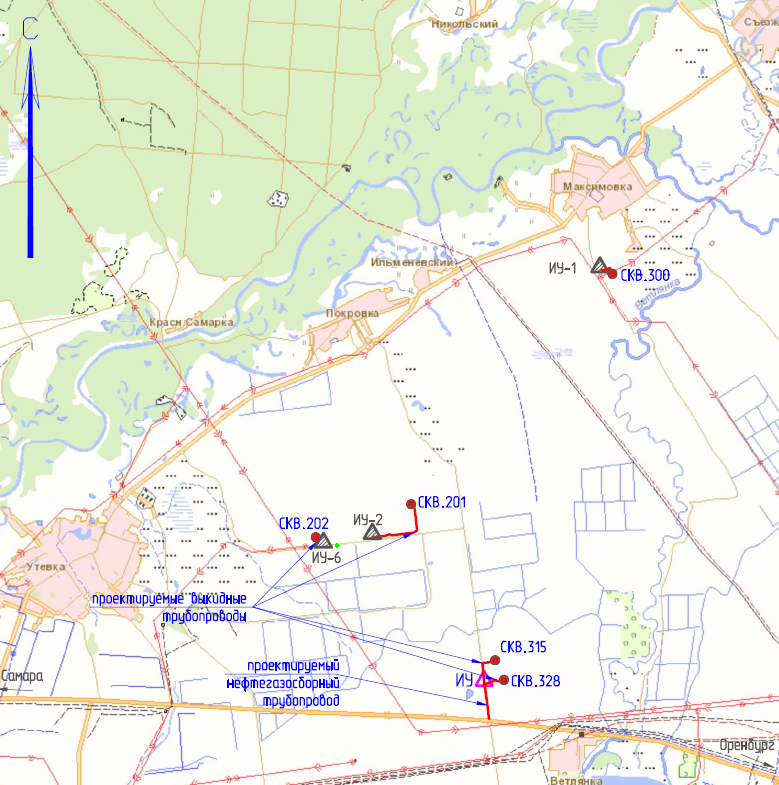 2.3 Перечень координат характерных точек границ зон планируемого размещения линейных объектов (Пост.564 от12.05.17г п.15 в)В соответствии с ФЗ от 02.08.2019г №218-ФЗ красные линии - линии, которые обозначают границы территорий общего пользования и подлежат установлению, изменению или отмене в документации по планировке территории. Таким образом красные линии рассматриваемой территории не устанавливаются.Координаты характерных точек границ зон планируемого размещения линейных объектов.Ширина полосы временного отвода для трассы нефтегазосборного трубопровода, выкидного трубопровода составляет 24,0 м.Ширина полосы временного отвода для трассы ВЛ-6 кВ составляет 8,0 мШирина полосы временного отвода для трассы линии анодного заземления составляет 6,0 м.Ширина полосы постоянного отвода для подъездной дороги составляет 6,5 м.При строительстве площадочных сооружений принята организационно-технологическая схема на основе применения узлового метода.При строительстве нефтепровода принята полевая (трассовая) схема выполнения сварочно-монтажных работ.В основу организации производства сварочно-монтажных работ в трассовых условиях положен поточный метод, который заключается в непрерывном и ритмичном выполнении отдельных технологических операций с учетом оптимального уровня их совмещения.Комиссия считает земельный участок, расположенный в муниципальном районе Нефтегорский Самарской области признать пригодным для строительства объекта 6367П «Сбор нефти и газа со скважин №№ 201,202,315,328 Утевского месторождения».Ограничений в использовании земельного участка нет.В районе проектируемых объектов охраняемых природных территорий (заповедников, заказников, памятников природы) нет.Необходимости использования для строительства земельных участков вне земельного участка, предоставляемого для строительства объекта капитального строительства нет.2.4. Перечень координат характерных точек границ зон планируемого размещения линейных объектов, подлежащих переносу (переустройству) из зон планируемого размещения линейных объектовЦелью работы является расчет площадей земельных участков, отводимых под строительство объекта 6367П «Сбор нефти и газа со скважин №№ 201,202,315,328 Утевского месторождения» на территории сельских поселений Покровка, Утевка муниципального района Нефтегорский Самарской области. В связи с чем, объекты, подлежащие переносу (переустройству) отсутствуют. 2.5. Предельные параметры разрешенного строительства, реконструкции объектов капитального строительства, входящих в состав линейных объектов в границах зон их планируемого размещения Планировочные решения генерального плана проектируемых площадок разработаны с учетом технологической схемы, подхода трасс инженерных коммуникаций, существующих и ранее запроектированных сооружений и инженерных коммуникаций, рельефа местности, наиболее рационального использования земельного участка, а также санитарно-гигиенических и противопожарных норм.Расстояния между зданиями и сооружениями приняты в соответствии с требованиями противопожарных и санитарных норм:Федеральные нормы и правила в области промышленной безопасности «Правила безопасности в нефтяной и газовой промышленности» от 18.12.2013;ППБО-85 «Правила пожарной безопасности в нефтяной и газовой промышленности»;ПУЭ «Правила устройства электроустановок»;СП 231.1311500.2015 «Обустройство нефтяных и газовых месторождений»;СП 18.13330.2011 «Генеральные планы промышленных предприятий».Основные показатели  приведены в таблице 3.1.Таблица 3.1  В виду того, что линейный объект располагается в зоне СХ1, предельные параметры разрешенного строительства, максимальный процент застройки, минимальные отступы от границ земельных участков в целях определения мест допустимого размещения объектов на такие объекты отсутствуют.Требования к архитектурным решениям объектов капитального строительства, входящих в состав линейных объектов, в границах каждой зоны планируемого размещения таких объектов, с указанием:требований к цветовому решению внешнего облика таких объектов;требований к строительным материалам, определяющим внешний облик таких объектов;требований к объемно-пространственным, архитектурно-стилистическим и иным характеристикам таких объектов, влияющим на их внешний облик и (или) на композицию, а также на силуэт застройки исторического поселенияотсутствуют в связи с тем, что территория проектирования не относится к территории исторического поселения. Информация  о необходимости осуществления мероприятий по защите сохраняемых объектов  капитального строительства, объектов культурного наследия от возможного негативного воздействия в связи с размещением линейных объектов отсутствует в связи с отсутствием таких объектов.Предельные размеры земельных участков и предельные параметры разрешенного строительства, реконструкции объектов капитального строительства в зонах сельскохозяйственного использованияПримечание: - минимальная площадь земельного участка для зоны Сх1 «Зона сельскохозяйственных угодий» устанавливается для соответствующих территориальных зон, расположенных в границах населенного пункта.».- в целях применения настоящей статьи прочерк в колонке значения параметра означает, что данный параметр не подлежит установлению.2.6. Информация о необходимости осуществления мероприятий по защите сохраняемых объектов капитального строительства (здание, строение, сооружение, объекты, строительство которых не завершено), существующих и строящихся на момент подготовки проекта планировки территории, а также объектов капитального строительства, планируемых к строительству в соответствии с ранее утвержденной документацией по планировке территории, от возможного негативного воздействия в связи с размещением линейных объектовОбъекты производственного назначения, линейные объекты, аварии на которых могут привести к возникновению чрезвычайной ситуации на проектируемых сооружениях, не выявлено.Кроме того, на объекте при его эксплуатации в целях предупреждения развития аварии и локализации выбросов (сбросов) опасных веществ предусматриваются такие мероприятия, как разработка плана ликвидации (локализации) аварий, прохождение персоналом учебно-тренировочных занятий по освоению навыков и отработке действий и операций при различных аварийных ситуациях. Устройства по ограничению, локализации и дальнейшей ликвидации аварийных ситуаций предусматриваются в плане ликвидации (локализации) аварий.Объект строительства 6367П «Сбор нефти и газа со скважин №№ 201,202,315,328 Утевского месторождения» на территории сельских поселений Покровка, Утевка муниципального района Нефтегорский Самарской области»  пересекает объекты капитального строительства, планируемые к строительству в соответствии с ранее утвержденной документацией по планировке территории 4814П «Сбор нефти и газа со скважин №№318,319 Утевского месторождения», 5284П «Сбор нефти и газа со скважин№№ 196,197,198,199,304 Утевского месторождения», 3464П «Сбор нефти и газа со скважины №184 Утевского месторождения», 5025П «Сбор нефти и газа со скв.№№188,320,321 Утевского м-я».2.7. Информация о необходимости осуществления мероприятий по сохранению объектов культурного наследия от возможного негативного воздействия в связи с размещением линейных объектов 
Объекты культурного наследия - объекты, возникшие в результате исторических событий, представляющие собой ценность с точки зрения истории, археологии, архитектуры, градостроительства, искусства, науки и техники, эстетики, этнологии или антропологии, социальной культуры и являющиеся свидетельством эпох и цивилизаций, подлинными источниками информации о зарождении и развитии культуры.Отношения в области организации, охраны и использования, объектов историко-культурного наследия регулируются федеральным законом №73-ФЗ от 25.06.2002 г. «Об объектах культурного наследия (памятниках истории и культуры) народов Российской Федерации». В соответствии со статьей 37 Федерального закона от 25 июня 2002 г. № 73-ФЗ «Об объектах культурного наследия (памятниках истории и культуры) народов Российской Федерации» в случае обнаружения в процессе ведения строительно-монтажных работ объектов, обладающих признаками объекта культурного наследия, предприятие обязано сообщить об этом органу исполнительной власти субъекта Российской Федерации, уполномоченному  в области охраны объектов культурного наследия и приостановить работы. Согласно ответу Управления по государственной охране объектов культурного наследия Самарской области объекты культурного наследия на участке работ отсутствуют. Особо охраняемые природные территории (ООПТ) - участки земли, водной поверхности и воздушного пространства над ними, где располагаются природные комплексы и объекты, которые имеют особое природоохранное, научное, культурное, эстетическое, рекреационное и оздоровительное значение.Отношения в области организации, охраны и использования, особо охраняемых природных территорий регулируются федеральным законом от 14 марта 1995 г. № 33-ФЗ «Об особо охраняемых природных территориях».Департамент государственной политики и регулирования в сфере охраны окружающей среды Минприроды России рассмотрел письмо о возможности использования информации для составления отчетов по инженерно-экологическим изысканиям, размещенной на официальном сайте Минприроды РФ в сети Интернет: www.zapoved.ru и сообщает, что считает возможным  использование  указанной информации для составления отчетов по инженерно-экологическим изысканиям. Согласно информации сайта http://www.zapoved.ru на участке проектирования и в 3-х километровой зоне возможного влияния от него, ООПТ федерального значения отсутствуют.Для определения наличия ООПТ на исследуемой территории были изучены и проанализированы материалы:Информационно-справочной системы ООПТ России (http://oopt.info);Министерства природных ресурсов и экологии Российской Федерации. Особо охраняемые природные территории Российской федерации (http://www.zapoved.ru);Министерства лесного хозяйства охраны окружающей среды и природопользования Самарской области (www.priroda.samregion.ru/environmental_protection/kadastr);Федеральная государственная информационная система территориального планирования (http://fgis.economy.gov.ru);Администрации Нефтегорского района.Согласно «Плану мероприятий по реализации Концепции развития системы ООТ федерального значения на период до 2020 года» (утвержденного распоряжением Правительства РФ от 22.12.2011г. № 2322-р) на территории Красноярского района Самарской области ООПТ федерального значения не расположены.Согласно «Перечня ООПТ федерального значения, находящихся в ведении Минприроды России» утвержденного распоряжением Правительства РФ от 22.12.2011 г. № 2322-р на территории Самарской области расположены:Жигулевский государственный природный биосферный заповедник имени И.И. Спрыгина (более 25 км от участка изысканий);Национальный парк «Бузулукский бор» (более 100 км от участка изысканий);Национальный парк «Самарская Лука» (более 25 км от участка изысканий).Т.о. на участке изысканий и прилегающей территории в радиусе 3000 м отсутствуют ООПТ федерального значения.Согласно данным министерства лесного хозяйства, охраны окружающей среды и природопользования СО (письмо № 2703-03/22031 от 18.09.2019) на участке проектируемого объекта ООПТ регионального значения отсутствуют. Согласно данным Администрации МР Нефтегорский СО на участке производства работ ООПТ местного значения отсутствуют.Согласно проанализированным материалам и ответам уполномоченных государственных органов территория изысканий и прилегающая территория находятся за пределами действующих и планируемых особо охраняемых природных территорий федерального, регионального и местного значения.Скотомогильники и другие захоронения, неблагополучные по особо опасным инфекционным и инвазионным заболеваниямСкотомогильники - места для захоронения трупов животных, конфискатов мясокомбинатов и боен (забракованные туши и их части), отходов и отбросов, получаемых при переработке сырых животных продуктов.Участок под скотомогильник должен иметь низкий уровень грунтовых вод (не менее 2,5 м от поверхности почвы), располагаться не ближе 0,5 км от населенного пункта, вдали от пастбищ, водоемов, колодцев, проезжих дорог и скотопрогонов. Скотомогильники должны иметь ограждение и быть обнесенными валом со рвом глубиной 1,4 м и шириной 1 м. Въезд оборудуется воротами. За скотомогильниками осуществляется систематический санитарный и ветеринарно-санитарный надзор.Месторождения полезных ископаемых Правовая охрана недр представляет собой урегулированную правом систему мер, направленную на обеспечение рационального использования недр, предупреждение их истощения и загрязнения в интересах удовлетворения потребностей экономики и населения, охраны окружающей природной среды. Основными требованиями по охране недр являются (ст. 23 Закона РФ «О недрах» [2]):соблюдение установленного законодательством порядка предоставления недр и недопущение самовольного пользования;обеспечение полноты геологического изучения, рационального, комплексного использования и охраны недр;проведение опережающего геологического изучения недр, обеспечивающего достоверную оценку запасов полезных ископаемых или свойств участка недр, предоставляемого в целях, не связанных с добычей полезных ископаемых;обеспечение наиболее полного извлечения запасов основных и совместно с ними залегающих полезных ископаемых и попутных компонентов, а также достоверный учет извлекаемых и оставляемых в недрах их запасов;охрана месторождений полезных ископаемых от затопления, обводнения, пожаров и других факторов, снижающих качество полезных ископаемых и промышленную ценность месторождений;предотвращение загрязнения недр при проведении работ, связанных с недропользованием (подземное хранение нефти, газа, захоронение вредных веществ и отходов, сброс сточных вод);предотвращение накопления промышленных и бытовых отходов на площадях водосбора и в местах залегания подземных вод.Учитывая невоспроизводимый характер и экономическое значение минеральных богатств, заключенных в недрах, закон устанавливает приоритет использования и охраны полезных ископаемых. Участок недр, располагающий запасами месторождений полезных ископаемых, предоставляется в первую очередь для их разработки. Проектирование и строительство населенных пунктов, промышленных комплексов и других хозяйственных объектов разрешается только после получения заключения органов управления государственным фондом недр об отсутствии полезных ископаемых в недрах под участком предстоящей застройки. Согласно Заключению Департамента по недропользованию по приволжскому федеральному округу (Письмо № СМ-ПФО-13-00-36/2819 от 17.10.2019) земельный участок предстоящей застройки под объект 6367П находится в пределах Утевского поднятия Утевского месторождения нефти на Утевском участке недр, предоставленном в пользование АО «Самаранефтегаз» (Лицензия СМР 16066 НЭ, 01958 НР).Защитные леса и особо защитные участки лесаСогласно Лесному Кодексу РФ (№ 200-ФЗ от 04.01.2006) защитные леса подлежат освоению в целях сохранения средообразующих, водоохранных, защитных, санитарно-гигиенических, оздоровительных и иных полезных функций лесов с одновременным использованием лесов при условии, если это использование совместимо с целевым назначением защитных лесов и выполняемыми ими полезными функциями.С учетом особенностей правового режима защитных лесов определяются следующие категории указанных лесов:леса, расположенные на особо охраняемых природных территориях;леса, расположенные в водоохранных зонах;леса, выполняющие функции защиты природных и иных объектов;ценные леса.К ценным лесам относятся: государственные защитные лесные полосы;противоэрозионные леса; леса, расположенные в пустынных, полупустынных, лесостепных, лесотундровых зонах, степях, горах;леса, имеющие научное или историческое значение;орехово-промысловые зоны;лесные плодовые насаждения;ленточные боры;запретные полосы лесов, расположенные вдоль водных объектов; нерестоохранные полосы лесов.К особо защитным участкам лесов относятся:берегозащитные, почвозащитные участки лесов, расположенных вдоль водных объектов, склонов оврагов;опушки лесов, граничащие с безлесными пространствами;лесосеменные плантации, постоянные лесосеменные участки и другие объекты лесного семеноводства;заповедные лесные участки;участки лесов с наличием реликтовых и эндемичных растений;места обитания редких и находящихся под угрозой исчезновения диких животных; другие особо защитные участки лесов.Согласно ответа Министерства лесного хозяйства, охраны окружающей среды и природопользования Самарской области (письмо № 270502/22779 от 26.09.2019), рассматриваемый земельный участок к землям лесного фонда не относится. Зоны санитарной охраны и источники питьевого водоснабженияЗона санитарной охраны (ЗСО) источников водоснабжения регламентируется СанПиН 2.1.4.1110-02 «Питьевая вода и водоснабжение населенных мест. Зоны санитарной охраны источников водоснабжения и водопроводов питьевого назначения».Централизованное водоснабжение села Максимовка обеспечивается водозабором подземных вод, расположенным к югу от села.Граница 3-го пояса ЗСО водозаборной скважины с. Максимовка. проходит на расстоянии 220м от скважины №300.2.8. Информация о необходимости осуществления мероприятий по охране окружающей средыПри эксплуатации объектов нефтегазодобывающей промышленности возникают, в основном, типичные аварийные ситуации. При авариях загрязнению подвержены атмосфера, поверхностные и подземные воды, недра, почвенно-растительный покров. Аварийные ситуации могут оказывать сильно негативное влияние на окружающую среду, когда требуются большие материальные затраты для ее восстановления.Статистика произошедших аварий по объектам нефтяной промышленности показывает, что последствиями этих аварий являются: разрушения объектов производства в результате взрывов и пожаров, человеческие жертвы в результате действия ударной волны, теплового излучения и токсичных газов, загрязнение окружающей среды.Аварии могут различаться по масштабам и продолжительности воздействия на окружающую природную среду, на расположенные вблизи объекты и людей. Различают крупные, проектные и экстремальные проектные аварии.Крупная авария – авария, при которой гибнет не менее десяти человек.Проектная авария - авария, для которой обеспечение заданного уровня безопасности гарантируется предусмотренными в проекте промышленного предприятия системами обеспечения безопасности.Экстремальная (максимальная) проектная авария – проектная авария с наиболее тяжелыми последствиями. Экстремальные аварии могут сопровождаться травмированием, а также гибелью людей.Последствия аварий определяются количеством вытекающих легковоспламеняющихся жидкостей, горючих газов, расположением соседнего оборудования, смежных блоков, присутствием обслуживающего персонала в зонах риска.В настоящей проектной документации рассматриваются аварийные ситуации на проектируемых сооружениях в результате аварийной разгерметизации оборудования в виде порывов полным сечением и в виде образования свищей. Экстремальные аварии на проектируемом объекте рассматриваются лишь в связи с возникновением порывов на оборудовании. Аварийные ситуации, связанные с образованием свищей, как правило, относятся к менее масштабным авариям.Аварийные ситуации на проектируемом объекте, связанные с образованием свищей, могут развиваться по следующему сценарию: разгерметизация оборудования, фланцевых соединений задвижек или тела трубы с появлением свища, разлив газонасыщенной нефти на площадку при надземном расположении, истечение нефти в грунт при подземном расположении, выход газонасыщенной нефти на поверхность, образование лужи разлития, пожар пролива.Последствиями таких аварий могут быть:загрязнение почвы, недр, подземных и поверхностных вод;загрязнение атмосферы парами нефти, попутным газом и продуктами горения при пожаре пролива, отравление персонала;тепловое воздействие на людей и близлежащие объекты.Аварийные ситуации на проектируемом объекте, связанные с возникновением порывов, могут развиваться по следующим сценариям:разгерметизация оборудования полным сечением, разлив газонасыщенной нефти на площадку при надземном расположении, истечение нефти в грунт при подземном расположении и выход газонасыщенной нефти на поверхность, образование лужи разлития, пожар пролива при появлении источника его инициирования;разгерметизация оборудования полным сечением, разлив газонасыщенной нефти на площадку при надземном расположении, истечение нефти в грунт при подземном расположении и выход газонасыщенной нефти на поверхность, образование парогазовоздушного облака, сгорание облака с развитием избыточного давления при появлении источника его инициирования.Последствиями таких аварий могут быть:загрязнение почвы, недр, подземных и поверхностных вод;загрязнение атмосферы парами нефти, попутным газом и продуктами горения при пожаре пролива, отравление персонала;тепловое воздействие при пожаре пролива нефти на близлежащие объекты и обслуживающий персонал;ударное воздействие при взрыве на близлежащие объекты и обслуживающий персонал.Мероприятия по охране окружающей среды при обустройстве месторождений, являются важным элементом деятельности нефтегазодобывающего предприятия АО «Самаранефтегаз».На предприятии разрабатываются программы, предусматривающие  организационные и технико-технологические мероприятия, направленные на повышение надежности оборудования и трубопроводов, охрану атмосферного воздуха, недр, водных и земельных ресурсов.Мероприятия по охране атмосферного воздуха Принятые в проектной документации технические решения направлены на максимальное использование поступающего сырья, снижение технологических потерь, экономию топливно-энергетических ресурсов. С целью максимального сокращения выбросов загрязняющих веществ, которые неизбежны при эксплуатации нефтепромыслового оборудования, в проектной документации предусмотрены следующие мероприятия:принято стандартное или стойкое к сульфидно-коррозионному растрескиванию (СКР) материальное исполнение трубопровода;применение защиты трубопровода и оборудования от почвенной коррозии изоляцией усиленного типа;применение труб и деталей трубопровода с увеличенной толщиной стенки трубы выше расчетной;защита от атмосферной коррозии наружной поверхности надземных участков трубопровода и арматуры лакокрасочными материалами;использование минимально необходимого количества фланцевых соединений. Все трубопроводы выполнены на сварке, предусмотрен 100 % контроль сварных соединений неразрушающими методами контроля;автоматическое отключение электродвигателя погружных насосов при отклонениях давления в выкидном трубопроводе выше и ниже установленных пределов;контроль давления в трубопроводе;автоматическое закрытие задвижек при понижении давления нефти в нефтепроводе;аварийную сигнализацию заклинивания задвижек;контроль уровня нефти в подземных дренажных емкостях.Мероприятия по охране и рациональному использованию земельных ресурсов и почвенного покроваС целью защиты почв от загрязнения при проведении строительно-монтажных работ проектной документацией предусмотрены следующие мероприятия:внутренняя антикоррозионная защита технологического оборудования;осуществление технологического процесса в герметичном оборудовании;камеры пуска и приема очистных устройств, дренажные емкости располагаются на площадках со щебеночным покрытием толщиной 150 мм, с откосами и утопленным бордюром.	С целью защиты почв от загрязнения при проведении строительных работ предусмотрены следующие мероприятия:выполнение работ, передвижение транспортной и строительной техники, складирование материалов и отходов на специально организуемых площадках; снижение землеемкости за счет более компактного размещения строительной техники;соблюдение чистоты на стройплощадке, раздельное хранение отходов производства и потребления;вывоз отходов по мере заполнения контейнеров;осуществление своевременной уборки мусора, производственных и бытовых отходов;благоустройство территории после завершения строительства;проведение технологического и биологического этапов рекультивации нарушенных земель.Рекультивация земель осуществляется путем последовательного проведения технических и биологических мероприятий в составе одноименных этапов.Технический этап рекультивации земель, включает их подготовку для последующего проведения биологического этапа и (или) использования в народном хозяйстве в соответствие с целевым назначением и разрешенным использованием.На этапе технической рекультвации предусматривается снятие плодородного слоя с зоны, подлежащей рекультивации и перемещение его во временный отвал на расстояние, достаточное для обеспечения работы машин по засыпке траншей, но в пределах границ отводимых земельных участков.Мощность снятия плодородного слоя принята по данным ИЭИ и составляет 0,2-0,6 м. Избыткки плодородного слоя не образуется.Биологические мероприятия включают комплекс агротехнических и фитомелиоративных мероприятий, направленных на улучшение агрофизических, агрохимических, биохимических и других свойств почвы.Объект проектирования расположен на землях сельскохозяйственного назначения предназначенных для ведения сельскохозяйственной деятельности.Мероприятия по рациональному использованию и охране вод и водных биоресурсов на пересекаемых линейным объектом реках и иных водных объектах Мероприятия по охране и рациональному использованию водных ресурсов включают в себя комплекс мероприятий, направленных на сохранение качественного состояния подземных и поверхностных вод для использования в народном хозяйстве.Согласно Водному кодексу, в границах водоохранных зон допускается проектирование, размещение, строительство, реконструкция, ввод в эксплуатацию, эксплуатация хозяйственных и иных объектов при условии оборудования таких объектов сооружениями, обеспечивающими охрану объектов от загрязнения, засорения и истощения вод.В границах водоохранных зон запрещается:использование сточных вод для удобрения почв;размещение кладбищ, скотомогильников, мест захоронения отходов производства и потребления, радиоактивных, химических, взрывчатых, токсичных, отравляющих и ядовитых веществ;осуществление авиационных мер по борьбе с вредителями и болезнями растений;движение и стоянка транспортных средств (кроме специальных транспортных средств), за исключением их движения по дорогам и стоянки на дорогах и в специально оборудованных местах, имеющих твердое покрытие.В прибрежных защитных полосах, наряду с установленными выше ограничениями, запрещается:распашка земель;размещение отвалов размываемых грунтов;выпас сельскохозяйственных животных и организация для них летних лагерей, ванн.С целью охраны вод и водных ресурсов в период строительства проектом предусмотрены следующие мероприятия:- площадки стоянки, заправки спецтехники и автотранспорта, площадки складирования мусора и отходов, площадка бытовых помещений расположены вне водоохранных зон водных объектов; - в пределах прибрежных защитных зон рек и водоемов запрещается устраивать отвалы грунта; - хозяйственно бытовые сточные воды собираются в накопительные емкости и вывозятся по договору, заключенному подрядной организацией на очистные сооружения;- после окончания строительства предусмотрена разборка всех временных сооружений, очистка стройплощадки,  рекультивация  нарушенных земель.Рыбоохранные мероприятияДанной проектной документацией рыбоохранные мероприятия не разрабатываютсяМероприятия по рациональному использованию общераспространенных полезных ископаемых, используемых в строительствеВ процессе строительства проектируемых сооружений для устройства подстилающих оснований используется песок. Проектной документацией определены оптимально минимальные объемы песка. Разработка новых карьеров песка проектной документацией не предусматривается. Мероприятия по сбору, использованию, обезвреживанию, транспортировке и размещению опасных отходов Временное хранение и утилизация отходов проводится в соответствии с требованиями Федерального Закона РФ от 24 июня 1998 года № 89-ФЗ «Об отходах производства и потребления», действующих экологических, санитарных правил и норм по обращению с отходами.На предприятии назначаются лица, ответственные за производственный контроль в области обращения с отходами, разрабатываются соответствующие должностные инструкции.Регулярно проводится инструктаж с лицами, ответственными за производственный контроль в области обращения с отходами, по соблюдению требований законодательства Российской Федерации в области обращения с отходами производства и потребления, технике безопасности при обращении с отходами.Осуществляется систематический контроль за сбором, сортировкой и своевременной утилизацией отходов.К основным мероприятиям относятся:образовавшиеся отходы производства при выполнении работ (огарки электродов, обрезки труб, обтирочный материал и т.д.) собираются и размещаются в специальных контейнерах для временного накопления с последующим вывозом специализированным предприятием согласно договора и имеющим лицензию на деятельность по сбору, использованию, обезвреживанию, транспортировке, размещению опасных отходов, в установленные места;на предприятии приказом назначается ответственный за соблюдение требований природоохранного законодательства;места производства работ оборудуются табличкой с указанием ответственного лица за экологическую безопасность.Мероприятия по охране недр Воздействие на геологическую среду при строительстве проектируемого объекта обусловлено следующими факторами:фильтрацией загрязняющих веществ с поверхности при загрязнении грунтов почвенного покрова;интенсификацией экзогенных процессов при строительстве проектируемых сооружений.Важнейшими задачами охраны геологической среды являются своевременное обнаружение и ликвидация утечек нефтепродуктов из трубопроводов, обнаружение загрязнений в поверхностных и подземных водах.Индикаторами загрязнения служат антропогенные органические и неорганические соединения, повышенное содержание хлоридов, сульфатов, изменение окисляемости, наличие нефтепродуктов.Воздействие процессов строительства проектируемого объекта на геологическую среду связано с воздействием поверхностных загрязняющих веществ на различные гидрогеологические горизонты.С целью своевременного обнаружения и принятия мер по локализации очагов загрязнения рекомендуется вести мониторинг подземных и поверхностных вод.Эксплуатация проектируемых сооружений не оказывает негативного влияния на качество подземных вод. Учитывая интенсивную антропогенную нагрузку на территорию, рекомендуется использовать существующую наблюдательную сеть для экологического контроля за состоянием подземных вод с учетом всех источников возможного загрязнения объектов нефтяной структуры.Наряду с производством режимных наблюдений рекомендуется выполнять ряд мероприятий, направленных на предупреждение или сведение возможности загрязнения подземных и поверхностных вод до минимума. При этом предусматривается:получение регулярной и достаточной информации о состоянии оборудования и инженерных коммуникаций;своевременное реагирование на все отклонения технического состояния оборудования от нормального;размещение технологических сооружений на площадках с твердым покрытием;сбор производственно-дождевых стоков в подземную емкость.Осуществление перечисленных природоохранных мероприятий по защите недр позволит обеспечить экологическую устойчивость геологической среды при обустройстве и эксплуатации данного объекта.На недропользователей возлагается обязанность приводить участки земли и другие природные объекты, нарушенные при пользовании недрами, в состояние, пригодное для их дальнейшего использования.Мероприятия по охране объектов растительного и животного мира и среды их обитания Для обеспечения рационального использования и охраны почвенно-растительного слоя проектной документацией предусмотрено:последовательная рекультивация нарушенных земель по мере выполнения работ;защита почвы во время строительства от ветровой и водной эрозии путем трамбовки и планировки грунта при засыпке траншей;жесткий контроль за регламентом работ и недопущение аварийных ситуаций, быстрое устранение и ликвидация последствий (в случае невозможности предотвращения);на участках работ вблизи водных объектов для предотвращения попадания в них углеводородного сырья (при возможных аварийных ситуациях) рекомендуется сооружение задерживающих валов из минерального грунта.С целью минимизации отрицательных воздействий на территорию при строительстве объекта необходимо максимально использовать существующие подъездные дороги, складские площадки и др.При засыпке трубопровода пространство под трубой и по ее сторонам будет заполняться рыхлым материалом. Операции по засыпке будут проводиться так, чтобы свести к минимуму возможность нанесения дополнительных повреждений растительности. Грунт, который не поместится в траншее, будет сдвинут поверх траншеи для компенсации будущего оседания. По окончании засыпки траншеи, трасса и другие участки строительства будут очищены от мусора и строительных отходов. При необходимости, поверхность трассы будет спланирована, а все нарушенные поверхности будут восстановлены до исходного (или близко к исходному) состояния.При производстве работ в непосредственной близости от лесных насаждений в пожароопасный сезон (т.е. в период с момента схода снегового покрова в лесных насаждениях до наступления устойчивой дождливой осенней погоды или образования снегового покрова) должен быть обеспечен контроль за соблюдение правил противопожарной безопасности. В частности должно быть запрещено:разведение костров в лесных насаждениях, лесосеках с оставленными порубочными остатками, в местах с подсохшей травой, а также под кронами деревьев;заправка горючим топливных баков двигателей внутреннего сгорания при работе двигателя, использование машин с неисправной системой питания двигателя, а также курение или пользование открытым огнем вблизи машин, заправляемых горючим;бросать горящие спички, окурки и горячую золу из курительных трубок;оставлять промасленные или пропитанные бензином, керосином или иными горючими веществами обтирочный материал в не предусмотренных специально для этого местах;выжигание травы на лесных полянах, прогалинах, лугах и стерни на полях, непосредственно примыкающих к лесам, к защитным и озеленительным лесонасаждениям.Что касается дикой фауны, то выявленные в районе строительных работ представители животного мира (а это в основном, синантропные виды) хорошо приспособлены к проживанию в условиях антропогенного воздействия. Эти виды настолько жизнеспособны, что на них не скажется влияние строительства, численность их стабильна.С целью охраны обитающих здесь видов в период гнездования и вывода потомства на рассматриваемой территории необходимо ограничить перемещение техники и бесконтрольные проезды по территории.В целях охраны животных и особенно редких их видов в районе проектируемой деятельности целесообразно провести инвентаризацию животных, установить места их обитания и кормежки.Это позволит сохранить существующие места обитания животных и в последующий период эксплуатации сооружений.При проектировании, строительстве новых и эксплуатации (в т. ч. ремонте, техническом перевооружении и реконструкции) воздушных линий электропередачи должны предусматриваться меры по исключению гибели птиц от электрического тока при их соприкосновении с проводами, элементами траверс и опор, трансформаторных подстанций, оборудования антикоррозионной электрохимической защиты трубопроводов и др.В соответствии с принятыми технологическими решениями для предотвращения риска гибели птиц от поражения электрическим током проектируемая ВЛ оборудуется птицезащитными устройствами ПЗУ ВЛ-6 (10) кВ в виде защитных кожухов из полимерных материалов.2.9. Информация о необходимости осуществления мероприятий по защите территории от чрезвычайных ситуаций природного и техногенного характера, в том числе по обеспечению пожарной безопасности и гражданской обороне.  Мероприятия по защите территории от чрезвычайных ситуаций природного и техногенного характера, в том числе по обеспечению пожарной безопасности и гражданской обороне По санитарной классификации, в соответствии с СанПиН 2.2.1/2.1.1.1200-03 «Санитарно-защитные зоны и санитарная классификация предприятий, сооружений и других объектов», проектируемые сооружения относятся к III классу с необходимым размером санитарно-защитной зоны – 300 м.В соответствии с п. 6.2.1 Методических указаний компании «Правила по эксплуатации, ревизии, ремонту и отбраковке промысловых трубопроводов на объектах ПАО «НК «Роснефть» и его обществ группы» № П1-01.05 М-0133 для обеспечения нормальных условий эксплуатации и исключения возможности повреждения трубопровода, устанавливается охранная зона, размером 25 м от оси трубопровода с каждой стороны.В соответствии с постановлением Правительства РФ от 24.02.2009 г. № 160 «О порядке установления охранных зон объектов электросетевого хозяйства и особых условий использования земельных участков, расположенных в границах таких зон» для защиты населения от действия электромагнитного поля установлены санитарно-защитные зоны для линий электропередачи. Охранная зона ВЛ-6 кВ составляет 10 м от крайнего провода, для КТП составляет 10 м от всех сторон ограждения подстанции по периметру.Проектируемые сооружения относятся к опасным сооружениям, на которых возможны аварийная разгерметизация технологического оборудования и выход транспортируемого нефтепродукта на поверхность, что может привести к возникновению ЧС.Физико-химические свойства пластовой, разгазированной нефти и газа однократного разгазирования приведены в таблице .Таблица 0.1Компонентные составы пластовой и разгазированной нефти, газа однократного разгазирования приведены в таблице 3.3.Таблица3.2Характеристика применяемых в технологическом процессе веществ по характеру воздействия на организм человека представлена в таблице 3.4.Таблица 3.3По степени токсического воздействия на организм человека газонасыщенная нефть с месторождения относится к III классу опасности, т.е. является умеренно опасным веществом.Нефть – токсичное вещество, оказывающее вредное воздействие на организм человека. Углеводороды, составляющие основную часть нефти, обладают наркотическими свойствами.Нефтяной попутный газ, выделяемый при аварии, является токсичным газом. При отравлении нефтяным газом сначала наблюдается период возбуждения, характеризующийся беспричинной веселостью, затем наступает головная боль, сонливость, усиление сердцебиения, боли в области сердца, тошнота.Присутствие сероводорода в газе усиливает токсичный эффект газа. Сероводород – яд, вызывающий смерть от остановки дыхания. При легких отравлениях сероводород вызывает головную боль, слезоточение, насморк, боль в глазах. При содержании сероводорода в воздухе 100 мг/м3 и выше могут развиться почти мгновенно судороги и потеря сознания, которые оканчиваются быстрой смертью от остановки дыхания, а иногда и от паралича. Если пострадавшего быстро вывести на свежий воздух, возможно быстрое восстановление дыхания.Ингибитор коррозии – легковоспламеняющаяся темно-коричневая жидкость. Плотность 864 кг/м3, температура начала кипения 80 ºС.Наличие объектов производственного назначения, линейных объектов, аварии на которых могут привести к возникновению чрезвычайных ситуаций, на проектируемых нефтепроводах не выявлено. Проектируемые сооружения расположены на удалении 3,4 км от трассы М5 «Урал».Решения по исключению разгерметизации оборудования и предупреждению аварийных выбросов опасных веществ В целях снижения опасности производства, предотвращения аварийных ситуаций и сокращения ущерба от произошедших аварий в проекте предусмотрен комплекс технических мероприятий:применение оборудования, обеспечивающего надежную работу в течение их расчетного срока службы, с учетом заданных условий эксплуатации (расчетное давление, минимальная и максимальная расчетная температура), состава и характера среды (коррозионная активность, взрывоопасность, токсичность и др.) и влияния окружающей среды;оснащение оборудования необходимыми защитными устройствами, средствами регулирования и блокировками, обеспечивающими безопасную эксплуатацию, возможность проведения ремонтных работ и принятие оперативных мер по предотвращению аварийных ситуаций или локализации аварии;оснащение оборудования, в зависимости от назначения, приборами для измерения давления и температуры, предохранительными устройствами, указателями уровня жидкости, а также запорной и запорно-регулирующей арматурой;контроль и измерение технологических параметров на выходе скважины;материальное исполнение оборудования и трубопроводов соответствует коррозионным свойствам среды;применение конструкций и материалов, соответствующих природно-климатическим и геологическим условия района строительства;применяются трубы и детали трубопроводов с толщиной стенки трубы выше расчетной;использовано минимальное количество фланцевых соединений; герметизация оборудования с использованием сварочного способа соединений, минимизацией фланцевых соединений;аварийная сигнализация об отклонениях технологических параметров от допустимых значений при возможных аварийных ситуациях;автоматический контроль параметров работы оборудования, средства сигнализации и автоматические блокировки;автоматическое отключение электродвигателя погружного насоса при отклонениях давления выше и ниже допустимых значений;материальное исполнение трубопроводов принято из стали повышенной коррозионной стойкости, класс прочности КП360;рабочее давление трубопровода принято с учетом возможного повышения давления из-за парафиноотложения (уменьшения пропускной способности трубы);трубопроводы укладываются на глубину не менее 1,0 м до верхней образующей трубы;установка запорной арматуры на выкидном трубопроводе в обвязке устья скважины, герметичностью затвора класса А;контроль сварных стыков;установка в технологической обвязке устья скважины штуцера для периодической пропарки выкидной линии;промывка и очистка внутренней полости трубопровода по окончании строительно-монтажных работ;испытание трубопровода на прочность и герметичность гидравлическим способом;установка по трассе трубопровода опознавательных знаков;увеличение глубины залегания трубопроводов на участках переходов через подъездные автодороги. Глубина заложения трубопровода в месте пересечения не менее 1,7 м от верха покрытия дороги до верхней образующей трубы;защита трубопровода от внутренней и почвенной коррозии;оснащение выкидных трубопроводов устройствами для контроля за коррозией;в зоне перехода надземного участка трубопровода в подземный надземный участок покрывается антикоррозионной изоляцией усиленного типа на высоту 0,3 м;защита от атмосферной коррозии наружной поверхности трубопроводов, арматуры и металлоконструкций;электрохимзащита трубопроводов;защита от прямых ударов молнии и заземление.Состав рекомендуемого комплекса организационных мероприятий:соблюдение технологических режимов эксплуатации сооружений;соблюдение периодичности планово-предупредительных ремонтов и регламента по эксплуатации и контролю технического состояния оборудования, труб и арматуры;постоянный контроль за герметичностью трубопроводов, фланцевых соединений и затворов запорной арматуры;поддержание в постоянной готовности и исправности оборудования, специальных устройств и приспособлений для пожаротушения и ликвидации возможных аварий, а также проведение обучения обслуживающего персонала правилам работы с этими устройствами;проведение на предприятии периодических учений по ликвидации возможных аварийных ситуаций;поддержание в высокой готовности к ликвидации возможных аварийных ситуаций всех подразделений предприятия, ответственных за проведение такого рода работ, путем поддержания на должном уровне технического оснащения.Решения, направленные на предупреждение развития аварии и локализацию выбросов (сбросов) опасных веществНа случай возникновения на проектируемом объекте аварийной ситуации и возможности ее дальнейшего развития в проектной документации предусматривается ряд мероприятий по исключению или ограничению и уменьшению масштабов развития аварии. В этих целях в проектной документации приняты следующие технические решения:для обеспечения безопасности работы во взрывоопасных установках предусматривается электрооборудование, соответствующее по исполнению классу зоны, группе и категории взрывоопасной смеси;размещение сооружений с учетом категории по взрывопожароопасности, с обеспечением необходимых по нормам разрывов;расстояния между зданиями и сооружениями приняты в соответствии с требованиями противопожарных и санитарных норм;автоматическое отключение электродвигателя погружного насоса при отклонении давления в выкидном трубопроводе выше и ниже установленных пределов;автоматизация технологического процесса, обеспечивающая дистанционное управление и контроль за процессами из диспетчерского пункта;вокруг скважин устраивается оградительный вал высотой 1,00 м;установка запорной арматуры, класса герметичности затвора «А».Кроме того, на объекте при его эксплуатации в целях предупреждения развития аварии и локализации выбросов (сбросов) опасных веществ предусматриваются такие мероприятия, как разработка плана ликвидации (локализации) аварий, прохождение персоналом учебно-тренировочных занятий по освоению навыков и отработке действий и операций при различных аварийных ситуациях. Устройства по ограничению, локализации и дальнейшей ликвидации аварийных ситуаций предусматриваются в плане ликвидации (локализации) аварий.Решения по обеспечению взрывопожаробезопасности В целях обеспечения взрывопожарной безопасности, предусмотрен комплекс мероприятий, включающий в себя:планировочные решения генерального плана разработаны с учетом технологической схемы, подхода трасс электросетей, рельефа местности, наиболее рационального использования земельного участка, существующих сооружений, а также санитарных и противопожарных норм;расстояния между зданиями и сооружениями приняты в соответствии с требованиями противопожарных и санитарных норм;для обеспечения безопасности работы во взрывоопасных установках предусматривается электрооборудование, соответствующее по исполнению классу зоны, группе и категории взрывоопасной смеси;приборы, эксплуатирующиеся во взрывоопасных зонах, имеют взрывобезопасное исполнение со степенью взрывозащиты согласно классу взрывоопасной зоны;применение оборудования, обеспечивающего надежную работу в течение его расчетного срока службы, с учетом заданных условий эксплуатации (расчетное давление, минимальная и максимальная расчетная температура), состава и характера среды (коррозионная активность, взрывоопасность, токсичность и др.) и влияния окружающей среды;оснащение оборудования необходимыми защитными устройствами, средствами регулирования и блокировками, обеспечивающими безопасную эксплуатацию, возможность проведения ремонтных работ и принятие оперативных мер по предотвращению аварийных ситуаций или локализации аварии;оснащение оборудования, в зависимости от назначения, приборами для измерения давления и температуры, предохранительными устройствами, указателями уровня жидкости, а также запорной и запорно-регулирующей арматурой;емкости производственно-дождевых стоков оборудуются воздушниками с огнепреградителем;молниезащита, защита от вторичных проявлений молнии и защита от статического электричества;применение кабельной продукции, не распространяющей горение при групповой прокладке, с низким дымо- и газовыделением;применение оборудования в шкафном и блочном исполнении;для сбора продукции скважин принята напорная однотрубная герметизированная система сбора нефти и газа;оснащение проектируемых сооружений системой автоматизации и телемеханизации, Для обеспечения безопасной эксплуатации системы сбора и транспорта продукции скважины предусматривается автоматическое и дистанционное управление технологическим процессом;оснащение объекта первичными средствами пожаротушения;содержание первичных средств пожаротушения в исправном состоянии и готовых к применению;содержание пожарных проездов и подъездов в состоянии, обеспечивающем беспрепятственный проезд пожарной техники к проектируемым объектам;сбор утечек и разливов нефти при нарушении технологического режима и дождевых сточных вод, которые могут оказаться загрязненными нефтью, в специальную подземную дренажную емкость;освобождение трубопроводов от нефти во время ремонтных работ;персонал обучается безопасным приемам и методам работы на опасном производстве, предусматривается проведение инструктажей по технике безопасности, пожарной безопасности и охране труда;все работники допускаются к работе только после прохождения противопожарного инструктажа, а при изменении специфики работы проходят дополнительное обучение по предупреждению и тушению возможных пожаров в порядке, установленном руководителем;правила применения на территории объекта открытого огня, проезда транспорта, допустимость курения и проведение временных пожароопасных работ устанавливаются общими объектовыми инструкциями о мерах пожарной безопасности;предусматривается своевременная очистка территории объекта от горючих отходов, мусора, тары;производство работ по эксплуатации и обслуживанию объекта в строгом соответствии с инструкциями, определяющими основные положения по эксплуатации, инструкциями по технике безопасности, эксплуатации и ремонту оборудования, составленными с учетом местных условий для всех видов работ, утвержденными соответствующими службами.При эксплуатации проектируемых сооружений необходимо строгое соблюдение следующих требований пожарной безопасности:запрещается использование противопожарного инвентаря и первичных средств пожаротушения для других нужд, не связанных с их прямым назначением;запрещается загромождение дорог, проездов, проходов с площадок и выходов из помещений;запрещается курение и разведение открытого огня на территории устья скважины;запрещается обогрев трубопроводов, заполненных горючими и токсичными веществами, открытым пламенем;запрещается движение автотранспорта и спецтехники по территории объектов системы сбора, где возможно образование взрывоопасной смеси, без оборудования выхлопной трубы двигателя искрогасителем;запрещается производство каких-либо работ при обнаружении утечек газа и нефти, немедленно принимаются меры по их ликвидации.Производство огневых работ предусматривается осуществлять по наряду-допуску на проведение данного вида работ. Места производства работ, установки сварочных аппаратов должны быть очищены от горючих материалов в радиусе 5 м. Расстояние от сварочных аппаратов и баллонов с пропаном и кислородом до места производства работ должно быть не менее 10 м. Баллоны с пропаном и кислородом должны находиться в вертикальном положении, надежно закрепляться не ближе 5 м друг от друга. К выполнению сварки допускаются лица, прошедшие обучение, инструктаж и проверку знаний требований безопасности, имеющие квалификационную группу по электробезопасности не ниже II и имеющие соответствующие удостоверения. Огневые работы на взрывоопасных и взрывопожароопасных объектах должны проводиться только в дневное время (за исключением аварийных случаев).Работы по монтажу оборудования и трубопроводов должны производиться в соответствии с утвержденной проектно-сметной и рабочей документацией, проектом производства работ и документацией заводов-изготовителей.Территория объекта должна своевременно очищаться от горючих отходов, мусора, тары. Горючие отходы и мусор следует собирать на специально выделенных площадках в контейнеры или ящики, а затем вывозить.  Перечень мероприятий по гражданской оборонеСведения об отнесении проектируемого объекта к категории по гражданской оборонеВ соответствии с положениями постановления Правительства Российской Федерации от 16.08.2016 г. № 804 «Правила отнесения организаций к категориям по гражданской обороне в зависимости от роли в экономике государства или влияния на безопасность населения» проектируемые сооружения входят в состав АО «Самаранефтегаз» отнесенного к I категории по гражданской обороне. Территория Нефтегорского района Самарской области, на которой располагаются проектируемые сооружения, не отнесена к группе по ГО.Расстояние до ближайшего категорированного города (г. Самара) составляет 24,85 км.В соответствии с п. 3.15 ГОСТ Р 55201-2012 территория на которой располагаются проектируемые сооружения входит в зону светомаскировки. Проектируемые сооружения продолжают свою деятельность в военное время и в другое место не перемещаются, являются стационарными объектами, размещенными непосредственно в районе залегания продуктивных пластов. Характер производства работ не предполагает возможности переноса деятельности проектируемых сооружений в военное время в другое место и перепрофилирование их на выпуск иной продукции. Демонтаж оборудования в особый период в короткие сроки технически не осуществим и экономически нецелесообразен. Решения по управлению гражданской обороной проектируемого объекта, системам оповещения персонала об опасностях, возникающих при ведении военных действий или вследствие этих действийОбщее руководство гражданской обороной в АО «Самаранефтегаз» осуществляет генеральный директор. Управление гражданской обороной на территории проектируемых сооружений осуществляют начальники ЦДНГ-4, ЦЭРТ-2. Для обеспечения управления гражданской обороной и производством будет использоваться:ведомственная сеть связи;производственно-технологическая связь;телефонная и сотовая связь;радиорелейная связь;базовые и носимые радиостанции;посыльные пешим порядком и на автомобилях.Для оповещения персонала проектируемых сооружений по сигналам гражданской обороны предусматривается использовать существующую систему оповещения АО «Самаранефтегаз», которая разработана в соответствии с требованиями «Положения о системах оповещения гражданской обороны», введенным в действие совместным Приказом МЧС РФ, Государственного комитета РФ Министерством информационных технологий и связи РФ и Министерством культуры и массовых коммуникаций РФ № 422/90/376 от 25.07.2006 г и систему централизованного оповещения Самарской области и районную систему оповещения Нефтегорского района.На территории Самарской области информирования населения по сигналам ГО возложено на Главное управление МЧС России по Самарской области и осуществляется через оперативные дежурные смены органов повседневного управления: ФКУ «Центр управления в кризисных ситуациях Главного управления МЧС России по Самарской области» и Единые дежурно-диспетчерские службы муниципальных образований Самарской области.ГУ МЧС России по Самарской области подается предупредительный сигнал «Внимание! Всем!» и производиться трансляция сигналов оповещения гражданской обороны по средствам сетей телевизионного и радиовещания, электросирен, телефонной сети связи общего пользования, сотовой связи, смс-оповещения, информационно-телекоммуникационной сети «Интернет». При получении сигналов гражданской обороны администрация муниципального района Нефтегорский, также начинает транслировать сигналы гражданской обороны.В ЦИТС АО «Самаранефтегаз» сигналы ГО (распоряжения) и информация поступает от дежурного по администрации Октябрьского района г.о. Самара, оперативного дежурного ЦУКС (ГУ МЧС России по Самарской области), дежурного ЕДДС муниципального района Нефтегорский по средствам телефонной связи, электронным сообщением по компьютерной сети. При получении сигнала ГО (распоряжения) и информации начальником смены ЦИТС АО «Самаранефтегаз» по линии оперативных дежурных ЦУКС (по Самарской области), администрации Октябрьского р-на г.о. Самара, ЕДДС Нефтегорского муниципального района через аппаратуру оповещения или по телефону:прослушивает сообщение и записывает его в журнал приема (передачи) сигналов ГО;убеждается в достоверности полученного сигнала от источника, сообщившего сигнал по телефону немедленно после получения сигнала. После подтверждения сигнала ГО (распоряжения) и информации начальник смены ЦИТС информируем генерального директора АО «Самаранефтегаз» или должностное лицо его замещающего и по его указанию осуществляется полное или частичное оповещение персонала рабочей смены производственных объектов Общества. Оповещение персонала осуществляется оперативным дежурным дежурно-диспетчерской службы (ДДС) по средствам ведомственной сети связи, производственно-технологической связи, телефонной связи, сотовой связи, радиорелейной связи, рассылки электронных сообщений по компьютерной сети, по следующей схеме:доведение информации и сигналов ГО по спискам оповещения №№ 1, 2, 3, 4, 5, 6, 7, 8;дежурного диспетчера ЦЛАП-АСФ, дежурного диспетчера ООО «РН-Охрана-Самара», доведение информации и сигналов ГО до дежурного диспетчера ООО «РН-Пожарная безопасность»;доведение информации и сигналов ГО до директора СЦУКС ПАО «НК «Роснефть», оперативного дежурного СЦУКС ПАО «НК «Роснефть»;доведение информации и сигналов ГО диспетчером РИТС ЦГМ, до диспетчеров ЦДНГ-4, ЦЭРТ-2;доведение информации и сигналов ГО дежурным оператором УПСВ до обслуживающего персонала находящегося на территории проектируемого объекта по средствам радиосвязи и сотовой связи.Доведение сигналов ГО (распоряжений) и информации в АО «Самаранефтегаз» осуществляется по линии дежурно-диспетчерских служб производственных объектов с использованием каналов телефонной, радиорелейной связи, корпоративной компьютерной сети. Персонал рабочей смены производственных объектов оповещается по объектовым средствам оповещения. Оповещение персонала находящегося на территории месторождения осуществляется по средствам сотовой связи. Обслуживающий персонал обеспечен сотовым телефоном, c использованием которого, он оповещается во время выездов на объект проектирования. Организация сотовой связи осуществляется через существующую сеть оператора GSM/GPRS-связи ПАО «Мегафон».В АО «Самаранефтегаз» разработаны инструкции и схемы оповещения персонала по сигналам ГО. Обязанности по организации и доведению сигналов ГО до персонала проектируемых сооружений возлагаются на дежурных диспетчеров ЦИТС, РИТС ЦГМ, ЦДНГ-4, ЦЭРТ-2, дежурного оператора УПСВ.Мероприятия по световой и другим видам маскировки проектируемого объектаВ КТП предусматривается внутреннее и наружное освещение. На территории проектируемых сооружений постоянный обслуживающий персонал отсутствует, в связи с этим в КТП внутреннее и наружное освещение постоянно отключено. Включение освещения осуществляется только при периодическом обслуживании КТП и ремонтных работах.Световая маскировка в соответствии с СП 165.1325800.2014 предусматривается в двух режимах: частичного затемнения и ложного освещения. При введении режима частичного (полного) затемнения в момент нахождения обслуживающего персонала на площадке КТП осуществляются следующие мероприятия по светомаскировки:в режиме частичного затемнения освещенность в КТП снижается путем выключения рабочего освещения и включением ремонтного освещения. Для ремонтного освещения в КТП предусмотрена установка понижающего трансформатора 220/36 В;в режиме ложного освещения производится отключение наружного и внутреннего освещения КТП. Режим ложного освещения вводится по сигналу «Воздушная тревога» и отменяется по сигналу «Отбой воздушной тревоги». Переход с режима частичного затемнения на режим ложного освещения осуществляется не более чем за 3 мин.Решения по обеспечению безаварийной остановки технологических процессов Безаварийная остановка технологического процесса добычи нефти и газа на существующих и проектируемых скважинах по сигналам ГО проводится диспетчером центра сбора и обработки информации (ЦСОИ) «Мирный» путем отключения с АРМ оператора насосного электрооборудования с помощью соответствующих кнопок на щите контроля и управления, после чего оператор контролирует остановку насосного оборудования. Далее оператором по добыче нефти и газа, линейным трубопроводчиком закрываются по месту минимально необходимое количество промежуточных задвижек на трубопроводах для обеспечения минимальной опасности объекта в целом. Мероприятия по повышению эффективности защиты производственных фондов проектируемого объекта при воздействии по ним современных средств пораженияМероприятия по повышению эффективности защиты производственных фондов проектируемых сооружений, при воздействии по ним современных средств поражения (в том числе от вторичных поражающих факторов) включают:размещение технологического оборудования с учетом категории по взрывопожароопасности, с обеспечением необходимых по нормам проходов и с учетом требуемых противопожарных разрывов;дистанционный контроль и управление объектами из диспетчерского пункта;подземная прокладка трубопроводов на глубине не менее 1,0 м;подготовка оборудования к безаварийной остановке;поддержание в постоянной готовности сил и средства пожаротушения.Мероприятия по инженерной защите (укрытию) персонала в защитных сооружениях гражданской обороныНа территории проектируемых сооружений постоянного присутствия персонала не предусмотрено, в связи с этим строительство защитных сооружений для укрытия обслуживающего персонала проектной документацией не предусматривается.Мероприятия по обеспечению эвакуации персонала и материальных ценностей в безопасные районыВ соответствии с п. 2 «Правил эвакуации населения, материальных и культурных ценностей в безопасные районы», утвержденных постановлением Правительства Российской Федерации № 303 от 22.06.2004 г., мероприятия по обеспечению эвакуации персонала и материальных ценностей в безопасные районы проектной документацией не предусматриваются.№ п/пНаименованиеЛистОсновная часть проекта планировки территорииОсновная часть проекта планировки территорииОсновная часть проекта планировки территорииРаздел 1 «Проект планировки территории. Графическая часть»1.1Чертеж красных линий. Чертеж  границ зон планируемого размещения линейных объектов М:2000 Раздел 2 «Положение о размещении линейных объектов»2.1.Наименование, основные характеристики (категория, протяженность, проектная мощность, пропускная способность, грузонапряженность, интенсивность движения) и назначение планируемых для размещения линейных объектов 2.2.Перечень субъектов Российской Федерации, перечень муниципальных районов, городских округов в составе субъектов Российской Федерации, перечень поселений, населенных пунктов, внутригородских территорий городов федерального значения, на территориях которых устанавливаются зоны планируемого размещения линейных объектов2.3.Перечень координат характерных точек границ зон планируемого размещения линейных объектов 2.4.Перечень координат характерных точек границ зон планируемого размещения линейных объектов, подлежащих переносу (переустройству) из зон планируемого размещения линейных объектов 2.5.Предельные параметры разрешенного строительства, реконструкции объектов капитального строительства, входящих в состав линейных объектов в границах зон их планируемого размещения 2.6.Информация о необходимости осуществления мероприятий по защите сохраняемых объектов капитального строительства (здание, строение, сооружение, объекты, строительство которых не завершено), существующих и строящихся на момент подготовки проекта планировки территории, а также объектов капитального строительства, планируемых к строительству в соответствии с ранее утвержденной документацией по планировке территории, от возможного негативного воздействия в связи с размещением линейных объектов 2.7Информация о необходимости осуществления мероприятий по сохранению объектов культурного наследия от возможного негативного воздействия в связи с размещением линейных объектов 2.8.Информация о необходимости осуществления мероприятий по охране окружающей среды 2.9.Информация о необходимости осуществления мероприятий по защите территории от чрезвычайных ситуаций природного и техногенного характера, в том числе по обеспечению пожарной безопасности и гражданской обороне Год123456Дебиты скв. № 315- по нефти, т/сут125,054,630,820,114,611,3- по жидкости, м3/сут300,072,083,288,891,793,5Добыча газа, млн.м3/год1,2250,6610,3730,2430,1760,137Дебиты скв. № 201- по нефти, т/сут60,042,735,130,626,523,0- по жидкости, м3/сут120,098,6494,191,589,387,4Добыча газа, млн.м3/год1,1550,9180,7560,6580,5710,496Дебиты скв. № 202- по нефти, т/сут50,027,119,614,511,28,9- по жидкости, м3/сут70,053,8650,247,946,345,1Добыча газа, млн.м3/год0,7810,5090,3670,2720,2090,167Дебиты скв. № 328- по нефти, т/сут80,040,023,915,811,48,8- по жидкости, м3/сут300,080,287,691,693,895,2Добыча газа, млн.м3/год0,8080,4840,2900,1910,1380,107НаименованиеЗначениеЗначениеЗначениеНаименованиеПласт А4Пласт В1Пласт О2Пластовая нефтьПластовая нефтьПластовая нефтьПластовая нефтьДавление насыщения, МПа6,128,968,70Вязкость, мПа·с2,532,172,34Плотность, т/м30,7760,7700,779Газосодержание, м3/т42,4272,470,30Газосодержание при дифференциальном разгазировании, м3/т34,260,858,60Разгазированная нефтьРазгазированная нефтьРазгазированная нефтьРазгазированная нефтьПлотность, т/м30,8360,84630,8449Вязкость, мПа·с5,6311,318,77Температура застывания, ºСминус 27,5плюс 5минус 10Весовое содержание, %: - смол3,606,816,42 - парафинов4,108,535,08 - серы1,271,201,51Молекулярная масса191,60210,00196,93Газ однократного разгазированияГаз однократного разгазированияГаз однократного разгазированияГаз однократного разгазированияОтносительный удельный вес1,2001,1101,212Мольное содержание в газе, %: - азота14,609,389,59 - метана25,2536,1629,25 - сероводорода1,000,240,19Температура, ºСЗначениеЗначениеЗначениеТемпература, ºСПласт А4Пласт В1Пласт О2до 1008,09,08,0до 15020,019,019,0до 20031,529,030,0до 25042,039,040,0до 30052,549,050,0Наименование компонентаЗначениеЗначениеЗначениеНаименование компонентаНефть пластоваяНефть разгазированнаяГаз однократного разгазированияСероводород0,330,101,00Углекислый газ0,34-1,36Азот+редкие3,70-14,60Метан6,490,0825,25Этан5,440,5219,83Пропан7,442,4622,04Изобутан1,801,024,06Н.бутан5,264,128,63Изопентан3,233,711,85Н.пентан3,364,121,15Гексаны6,638,800,22Гептаны5,927,940,01Октаны---Остаток С9+В50,0667,13-ИТОГО100,00100,00100,00Назначение (сооружение):Назначение (сооружение):Назначение (сооружение):Строительство скважины №202Строительство скважины №202№ точкиДирекционныйРасстояние,КоординатыКоординаты(сквозной)уголмXY111°30'16"60,07355488,182232572,532101°35'34"60,01355500,162232631,393191°26'42"59,92355558,952232619,334281°27'48"60,03355547,062232560,605270°0'0"0,05355488,232232572,53111°30'16"60,07355488,182232572,53Назначение (сооружение):Назначение (сооружение):Назначение (сооружение):Обустройство скважины №202Обустройство скважины №202№ точкиДирекционныйРасстояние,КоординатыКоординаты(сквозной)уголмXY6102°37'9"189355499,382232681,047102°26'12"23,63355683,812232639,758192°8'7"23,69355706,892232634,669232°28'14"7,12355701,912232611,5010232°29'42"11355696,262232607,1611279°51'57"0,93355687,532232600,4612280°55'13"11,82355686,612232600,6213191°57'35"2,08355675,002232602,8614282°28'57"117,01355674,572232600,8315191°29'18"6,93355560,332232626,123281°35'34"60,01355558,952232619,332191°30'16"60,07355500,162232631,39190°0'0"0,05355488,182232572,535101°27'48"60,03355488,232232572,534191°2'37"5,06355547,062232560,6016281°30'59"64,76355546,092232555,6317314°50'29"10,22355482,632232568,5618284°16'27"12,86355475,382232575,7719264°29'40"9,17355462,922232578,9420254°35'2"9,37355453,792232578,0621237°31'6"29,59355444,762232575,5722227°38'33"2,76355419,802232559,6823201°55'47"3,32355417,762232557,8224183°59'27"3,45355416,522232554,7425157°16'48"2,2355416,282232551,3026229°48'13"3,38355417,132232549,2727327°53'57"26,1355414,552232547,092863°26'6"3,33355400,682232569,2029136°19'34"3,06355403,662232570,6930114°2'3"2,43355405,772232568,483197°55'58"3,7355407,992232567,493267°13'39"3,18355411,652232566,983357°36'47"30,73355414,582232568,213465°3'37"5,83355440,532232584,673574°45'41"6,13355445,822232587,133682°45'32"4,28355451,732232588,743790°20'16"5,09355455,982232589,283898°6'45"4,61355461,072232589,2539101°29'11"12,1355465,632232588,604011°34'27"11,91355477,492232586,194111°38'55"24,22355479,882232597,864211°36'29"45,62355484,772232621,584399°58'1"2,43355493,952232666,274411°19'2"15,49355496,342232665,856102°37'9"189355499,382232681,0445102°32'26"136,51355548,932232662,0046193°0'41"2,58355682,182232632,3647103°8'15"11,13355681,602232629,8548192°10'60"17,63355692,442232627,3249282°18'56"11,96355688,722232610,0950191°13'2"6,07355677,042232612,6451282°28'57"117,1355675,862232606,695211°29'36"17,16355561,532232632,0053281°30'23"19,45355564,952232648,825418°8'17"9,77355545,892232652,70550°0'0"0,02355548,932232661,9845102°32'26"136,51355548,932232662,005694°35'52"2,87355459,582232587,585799°12'1"2,88355462,442232587,3558101°30'3"15,3355465,282232586,8959191°32'5"6,5355480,272232583,8460281°29'43"15,15355478,972232577,4761279°25'26"2,44355464,122232580,4962274°42'18"2,44355461,712232580,8963269°17'44"2,44355459,282232581,0964264°35'35"2,44355456,842232581,0665259°36'40"2,44355454,412232580,8366254°18'45"2,44355452,012232580,3967249°24'60"2,45355449,662232579,7368244°10'20"2,43355447,372232578,8769239°26'21"2,44355445,182232577,8170237°31'49"28,65355443,082232576,5771232°52'9"0,88355418,912232561,1972227°46'13"0,88355418,212232560,6673223°9'9"0,88355417,562232560,0774217°38'51"0,88355416,962232559,4375212°25'16"0,88355416,422232558,7376208°2'2"0,87355415,952232557,9977202°46'13"0,88355415,542232557,2278198°26'6"0,89355415,202232556,4179193°14'26"0,87355414,922232555,5780187°45'55"0,89355414,722232554,7281183°17'21"0,87355414,602232553,8482178°2'51"0,88355414,552232552,9783173°26'35"0,88355414,582232552,0984168°10'43"0,88355414,682232551,2285163°25'34"0,88355414,862232550,3686158°40'56"0,88355415,112232549,5287327°31'10"23,78355415,432232548,7088137°46'13"0,88355402,662232568,7689133°9'9"0,88355403,252232568,1190128°2'49"0,88355403,892232567,5191122°25'16"0,88355404,582232566,9792117°43'42"0,88355405,322232566,5093112°9'59"0,87355406,102232566,0994108°1'11"0,87355406,912232565,7695101°10'54"0,88355407,742232565,499697°7'30"0,89355408,602232565,329791°58'30"0,87355409,482232565,219886°44'53"0,88355410,352232565,189982°3'24"0,87355411,232232565,2310076°7'21"0,88355412,092232565,3510171°33'54"0,89355412,942232565,5610265°46'20"0,88355413,782232565,8410361°23'22"0,88355414,582232566,2010457°30'18"29,65355415,352232566,6210561°7'10"2,88355440,362232582,5510665°45'15"2,87355442,882232583,9410770°18'22"2,88355445,502232585,1210875°28'47"2,87355448,212232586,0910979°51'16"2,9355450,992232586,8111085°12'12"2,87355453,842232587,3211189°36'8"2,88355456,702232587,565694°35'52"2,87355459,582232587,58Назначение (сооружение):Назначение (сооружение):Назначение (сооружение):Трасса ВЛ-6кВ к скважине №202Трасса ВЛ-6кВ к скважине №202№ точкиДирекционныйРасстояние,КоординатыКоординаты(сквозной)уголмXY10232°29'42"11355696,262232607,1611279°51'57"0,93355687,532232600,4612192°29'40"5,41355686,612232600,62112282°38'42"18,18355685,442232595,34113192°29'24"8355667,702232599,32114102°35'52"26,18355665,972232591,5111512°30'42"21,88355691,522232585,8010232°29'42"11355696,262232607,16Назначение (сооружение):Назначение (сооружение):Назначение (сооружение):Трасса ВЛ-6 кВ в пролете опор №№1-43Трасса ВЛ-6 кВ в пролете опор №№1-43№ точкиДирекционныйРасстояние,КоординатыКоординаты(сквозной)уголмXY116267°20'42"8,42355350,172232592,20117189°2'19"65,56355341,762232591,8111899°17'8"7,99355331,462232527,061199°15'4"67,31355339,352232525,77116267°20'42"8,42355350,172232592,20120191°56'25"8,02355438,142233097,28121191°2'25"25,43355436,482233089,43122208°29'54"52,23355431,612233064,47123186°18'9"21,86355406,692233018,57124186°19'9"221,6355404,292232996,84125171°19'12"88,99355379,902232776,59126125°53'36"63,13355393,332232688,62127180°9'46"14,07355444,472232651,61128259°35'6"9,29355444,432232637,5412994°21'6"11,2355435,292232635,86130109°12'32"6,32355446,462232635,011310°10'34"22,76355452,432232632,93132305°53'20"63,9355452,502232655,69133351°19'15"84,56355400,732232693,151346°19'2"220,03355387,972232776,741356°18'46"20,83355412,182232995,4313628°29'10"51,89355414,472233016,1313711°3'56"26,68355439,222233061,74138101°2'55"867,51355444,342233087,9213911°2'56"34,44356295,772232921,6714011°4'13"7,97356302,372232955,4714111°2'40"34,3356303,902232963,29142101°3'52"140,53356310,472232996,95143108°1'8"89,71356448,392232969,98144184°8'16"23,42356533,702232942,23145184°1'27"7,98356532,012232918,87146100°49'30"7,88356531,452232910,911474°24'57"38,57356539,192232909,43148288°1'12"96,49356542,162232947,89149281°4'10"149,01356450,402232977,74150191°2'40"42,33356304,162233006,35151191°5'52"7,95356296,052232964,80152191°4'34"26,44356294,522232957,00153281°2'56"867,38356289,442232931,05120191°56'25"8,02355438,142233097,28Назначение (сооружение):Назначение (сооружение):Назначение (сооружение):Трасса выкидного трубопровода от скважины №202Трасса выкидного трубопровода от скважины №202№ точкиДирекционныйРасстояние,КоординатыКоординаты(сквозной)уголмXY15494°20'57"24355368,102232649,10155184°23'16"8,1355392,032232647,2815694°21'9"55,21355391,412232639,20130109°19'7"40,6355446,462232635,0142191°38'55"24,22355484,772232621,5841289°20'4"40,68355479,882232597,86157274°21'7"76,04355441,492232611,331584°20'33"32,09355365,672232617,1015494°20'57"24355368,102232649,10Назначение (сооружение):Назначение (сооружение):Назначение (сооружение):Технологический проезд к сооружениям скважины № 202Технологический проезд к сооружениям скважины № 202№ точкиДирекционныйРасстояние,КоординатыКоординаты(сквозной)уголмXY87338°40'56"0,88355415,432232548,7086343°25'34"0,88355415,112232549,5285348°10'43"0,88355414,862232550,3684353°26'35"0,88355414,682232551,2283358°2'51"0,88355414,582232552,09823°17'21"0,87355414,552232552,97817°45'55"0,89355414,602232553,848013°14'26"0,87355414,722232554,727918°26'6"0,89355414,922232555,577822°46'13"0,88355415,202232556,417728°2'2"0,87355415,542232557,227632°25'16"0,88355415,952232557,997537°38'51"0,88355416,422232558,737443°9'9"0,88355416,962232559,437347°46'13"0,88355417,562232560,077252°52'9"0,88355418,212232560,667157°31'49"28,65355418,912232561,197059°26'21"2,44355443,082232576,576964°10'20"2,43355445,182232577,816869°24'60"2,45355447,372232578,876774°18'45"2,44355449,662232579,736679°36'40"2,44355452,012232580,396584°35'35"2,44355454,412232580,836489°17'44"2,44355456,842232581,066394°42'18"2,44355459,282232581,096299°25'26"2,44355461,712232580,8961101°29'43"15,15355464,122232580,496011°32'5"6,5355478,972232577,4759281°30'3"15,3355480,272232583,8458279°12'1"2,88355465,282232586,8957274°35'52"2,87355462,442232587,3556269°36'8"2,88355459,582232587,58111265°12'12"2,87355456,702232587,56110259°51'16"2,9355453,842232587,32109255°28'47"2,87355450,992232586,81108250°18'22"2,88355448,212232586,09107245°45'15"2,87355445,502232585,12106241°7'10"2,88355442,882232583,94105237°30'18"29,65355440,362232582,55104241°23'22"0,88355415,352232566,62103245°46'20"0,88355414,582232566,20102251°33'54"0,89355413,782232565,84101256°7'21"0,88355412,942232565,56100262°3'24"0,87355412,092232565,3599266°44'53"0,88355411,232232565,2398271°58'30"0,87355410,352232565,1897277°7'30"0,89355409,482232565,2196281°10'54"0,88355408,602232565,3295288°1'11"0,87355407,742232565,4994292°9'59"0,87355406,912232565,7693297°43'42"0,88355406,102232566,0992302°25'16"0,88355405,322232566,5091308°2'49"0,88355404,582232566,9790313°9'9"0,88355403,892232567,5189317°46'13"0,88355403,252232568,1188147°31'10"23,78355402,662232568,7687338°40'56"0,88355415,432232548,70Назначение (сооружение):Назначение (сооружение):Назначение (сооружение):Трасса демонтажа опор по существующей ВЛ-6 кВ Ф-2 ПС 35/6 кВ Покровская в пролете опор №№ 1-43Трасса демонтажа опор по существующей ВЛ-6 кВ Ф-2 ПС 35/6 кВ Покровская в пролете опор №№ 1-43№ точкиДирекционныйРасстояние,КоординатыКоординаты(сквозной)уголмXY159101°0'38"54,03356478,972232929,19145184°1'27"7,98356532,012232918,87146281°0'44"55,13356531,452232910,9116011°52'39"7,92356477,342232921,44159101°0'38"54,03356478,972232929,19161101°0'56"98,08356374,892232949,46162191°43'57"7,18356471,162232930,72163192°12'2"0,76356469,702232923,69164281°18'36"0,51356469,542232922,95165281°0'27"97,68356469,042232923,0516612°34'4"7,95356373,162232941,70161101°0'56"98,08356374,892232949,46141101°1'50"64,34356303,902232963,29167192°34'4"7,95356367,052232950,98168281°0'43"64,13356365,322232943,2214011°4'13"7,97356302,372232955,47141101°1'50"64,34356303,902232963,2916996°22'47"8,01355305,472233259,74170186°24'27"45,07355313,432233258,85171110°19'5"7,89355308,402233214,061724°32'38"1,51355315,802233211,3217394°10'14"3,85355315,922233212,83174183°27'19"2,65355319,762233212,55175110°18'9"101,79355319,602233209,90176183°19'2"37,5355415,072233174,58177101°3'56"49,65355412,902233137,14178100°18'17"0,11355461,632233127,61179101°3'41"187,58355461,742233127,59180101°3'41"95,8355645,842233091,60181100°37'11"0,16355739,862233073,22182101°3'28"148,8355740,022233073,19183101°3'38"49,99355886,062233044,65184101°0'51"197,85355935,122233035,06185101°1'3"169,85356129,332232997,26151191°5'52"7,95356296,052232964,80152281°0'3"169,84356294,522232957,00186281°0'49"197,86356127,802232989,41187281°3'40"531,02355933,582233027,21188183°18'20"26,53355412,422233129,09189101°2'49"27,76355410,892233102,60120191°56'25"8,02355438,142233097,28121281°5'21"34,63355436,482233089,431903°18'50"34,6355402,502233096,09191281°6'49"80,67355404,502233130,63192269°37'19"10,61355325,342233146,18193183°33'33"135,63355314,732233146,11194183°19'49"192,27355306,312233010,74195183°15'26"1,23355295,142232818,79196180°45'14"0,76355295,072232817,56197180°16'30"41,66355295,062232816,80198180°27'57"1,23355294,862232775,14199180°16'21"6,31355294,852232773,91200161°33'54"0,6355294,822232767,60201162°30'60"38,84355295,012232767,03202161°33'54"0,13355306,682232729,98203162°29'3"121,24355306,722232729,86204162°28'28"23,11355343,212232614,24116267°20'42"8,42355350,172232592,20117342°30'40"15,71355341,762232591,81205342°31'49"32,48355337,042232606,79206342°31'31"2,26355327,292232637,77207342°32'10"91,43355326,612232639,93208342°32'38"7,03355299,172232727,15209333°26'6"0,04355297,062232733,86210342°30'13"11,77355297,042232733,90211342°33'10"11,74355293,502232745,13212342°31'34"10,56355289,982232756,332130°24'43"51,46355286,812232766,402143°21'28"149,05355287,182232817,862153°22'59"44,4355295,912232966,652163°27'43"135,63355298,532233010,972174°38'21"4,2355306,722233146,352186°39'33"53,55355307,062233150,54219290°24'57"6,22355313,272233203,73220186°40'31"67,62355307,442233205,90221183°33'27"45,61355299,582233138,74222273°49'45"2,55355296,752233093,22223275°26'25"0,21355294,212233093,39224273°48'51"5,26355294,002233093,412253°34'40"45,67355288,752233093,762266°41'52"69,88355291,602233139,342276°23'58"51,32355299,752233208,7416996°22'47"8,01355305,472233259,74228110°18'19"91,46355320,962233200,87229183°19'40"30,49355406,742233169,13230281°6'41"80,38355404,972233138,69231269°40'36"10,63355326,102233154,182326°41'52"47,07355315,472233154,12228110°18'19"91,46355320,962233200,87Назначение (сооружение):Назначение (сооружение):Назначение (сооружение):Строительство скважины №201Строительство скважины №201№ точкиДирекционныйРасстояние,КоординатыКоординаты(сквозной)уголмXY233276°55'21"59,99356228,562234849,532346°55'17"60356169,012234856,7623596°55'21"59,99356176,242234916,32236186°55'17"60356235,792234909,09233276°55'21"59,99356228,562234849,53Назначение (сооружение):Назначение (сооружение):Назначение (сооружение):Обустройство скважины №201Обустройство скважины №201№ точкиДирекционныйРасстояние,КоординатыКоординаты(сквозной)уголмXY23795°15'7"30,7356144,132234968,09238184°36'38"1,24356174,702234965,28239183°46'20"0,91356174,602234964,04240182°29'22"0,23356174,542234963,13241182°25'10"1,42356174,532234962,90242264°37'59"4,81356174,472234961,48243242°34'17"3,56356169,682234961,03244219°31'43"1,85356166,522234959,39245219°45'58"1,86356165,342234957,96246196°40'10"3,7356164,152234956,53247187°1'22"2,78356163,092234952,99248186°58'26"23,97356162,752234950,2324996°59'57"23,72356159,842234926,442507°21'23"8,9356183,382234923,5525196°57'11"6,61356184,522234932,382526°58'27"15,07356191,082234931,582536°54'40"3,32356192,912234946,54254351°55'13"4,84356193,312234949,842550°0'0"0,02356192,632234954,63256321°30'20"4,87356192,632234954,65257293°41'1"6,05356189,602234958,462585°26'25"0,84356184,062234960,892594°50'24"2,49356184,142234961,7326095°44'56"26,75356184,352234964,21261185°49'21"3,06356210,972234961,53262185°42'38"0,3356210,662234958,49263262°7'41"3,14356210,632234958,19264235°43'11"3,23356207,522234957,76265201°5'42"2,86356204,852234955,94266194°2'10"0,08356203,822234953,27267170°17'36"3,86356203,802234953,19268137°46'52"4,23356204,452234949,39269107°43'54"3,35356207,292234946,2627096°33'40"6,3356210,482234945,24271186°33'25"0,88356216,742234944,52272186°27'43"27,01356216,642234943,6527396°54'40"4,99356213,602234916,8127496°54'19"22,96356218,552234916,21275186°54'35"69,99356241,342234913,45276277°0'40"5356232,922234843,97277186°56'25"24,99356227,962234844,58278276°55'8"69,98356224,942234819,772796°35'60"1,22356155,472234828,20280275°55'21"7,27356155,612234829,41281185°43'40"3,31356148,382234830,16282275°49'37"17,14356148,052234826,872834°29'29"3,32356131,002234828,61284275°46'29"16,9356131,262234831,922852°49'29"3,04356114,452234833,622864°30'18"11,59356114,602234836,662875°56'11"14,89356115,512234848,2128896°0'56"4,48356117,052234863,0228995°49'35"5,91356121,512234862,55290118°29'21"2,26356127,392234861,952916°18'45"68,76356129,382234860,8729296°59'1"13,08356136,942234929,212936°57'54"24356149,922234927,622946°53'23"2,42356152,832234951,44295355°36'48"3,66356153,122234953,84296332°47'46"2,41356152,842234957,49297332°24'43"1,25356151,742234959,63298309°55'31"3,68356151,162234960,74299286°59'57"3,66356148,342234963,10300279°27'44"1,09356144,842234964,173015°32'8"2,28356143,762234964,353025°49'35"1,48356143,982234966,6223795°15'7"30,7356144,132234968,0923596°55'21"59,99356176,242234916,32236186°55'17"60356235,792234909,09233276°55'21"59,99356228,562234849,532346°55'17"60356169,012234856,7623596°55'21"59,99356176,242234916,3230395°36'60"28,51356145,112234966,90304185°11'40"0,99356173,482234964,11305273°0'46"0,95356173,392234963,12306270°0'0"0,04356172,442234963,17307267°27'19"0,9356172,402234963,17308263°19'32"0,95356171,502234963,13309259°2'45"0,95356170,562234963,02310253°18'3"0,94356169,632234962,84311248°31'56"0,96356168,732234962,57312242°53'31"0,94356167,842234962,22313238°49'43"0,95356167,002234961,79314234°6'26"0,94356166,192234961,30315228°24'60"0,95356165,432234960,75316224°8'42"0,95356164,722234960,12317218°33'55"0,95356164,062234959,44318214°14'57"0,57356163,472234958,70319214°6'52"0,37356163,152234958,23320209°49'12"0,95356162,942234957,92321203°50'19"0,94356162,472234957,10322199°0'22"0,95356162,092234956,24323194°11'3"0,94356161,782234955,34324190°15'4"0,96356161,552234954,43325186°56'31"29,12356161,382234953,49326186°34'55"0,79356157,862234924,58327180°44'39"0,77356157,772234923,80328174°52'19"0,78356157,762234923,03329171°1'39"0,77356157,832234922,25330165°47'3"0,77356157,952234921,49331160°23'45"0,77356158,142234920,74332155°25'58"0,77356158,402234920,01333150°9'52"0,78356158,722234919,31334145°29'29"0,78356159,112234918,63335140°45'45"0,77356159,552234917,99336134°28'28"0,77356160,042234917,39337130°21'52"0,79356160,592234916,85338124°55'51"0,77356161,192234916,34339120°50'16"0,78356161,822234915,90340114°15'41"0,78356162,492234915,50341109°36'15"0,77356163,202234915,18342104°55'53"0,78356163,932234914,9234399°42'24"0,77356164,682234914,7234495°42'38"0,5356165,442234914,59345186°53'5"6,51356165,942234914,54346276°50'34"0,5356165,162234908,08347273°45'51"0,76356164,662234908,14348269°14'46"0,76356163,902234908,19349263°59'28"0,76356163,142234908,18350258°41'24"0,76356162,382234908,10351255°35'60"0,76356161,632234907,95352248°44'58"0,77356160,892234907,76353244°6'47"0,76356160,172234907,48354238°46'54"0,77356159,492234907,15355234°38'15"0,76356158,832234906,75356229°48'29"0,76356158,212234906,31357223°25'24"0,77356157,632234905,82358220°11'31"0,76356157,102234905,26359213°53'46"0,77356156,612234904,68360209°55'53"0,76356156,182234904,04361203°53'11"0,77356155,802234903,38362200°6'45"0,76356155,492234902,68363194°12'57"0,77356155,232234901,97364189°57'50"0,75356155,042234901,22365186°58'2"62,16356154,912234900,48366275°55'11"10,08356147,372234838,78367275°50'2"9,25356137,342234839,823685°42'38"1356128,142234840,76369276°1'26"2356128,242234841,76370185°42'38"1356126,252234841,97371276°12'12"0,93356126,152234840,973725°54'43"16,99356125,232234841,0737395°52'21"5,28356126,982234857,9737493°32'22"0,97356132,232234857,4337588°13'43"0,97356133,202234857,3737682°52'30"0,97356134,172234857,4037777°39'39"0,98356135,132234857,5237873°4'21"0,96356136,092234857,7337968°24'58"0,98356137,012234858,0138062°54'16"0,97356137,922234858,3738158°25'52"0,97356138,782234858,8138252°53'45"0,98356139,612234859,3238347°5'25"0,97356140,392234859,9138443°18'55"0,96356141,102234860,5738537°34'7"0,98356141,762234861,2738633°11'51"0,97356142,362234862,0538726°49'40"0,97356142,892234862,8638822°34'27"0,96356143,332234863,7338917°19'8"0,97356143,702234864,6239012°27'54"0,97356143,992234865,553917°42'43"0,97356144,202234866,503926°57'38"86,81356144,332234867,463934°42'53"0,97356154,852234953,63394359°24'34"0,97356154,932234954,60395354°6'50"0,98356154,922234955,57396349°16'16"0,97356154,822234956,54397343°58'27"0,98356154,642234957,49398339°10'17"0,98356154,372234958,43399334°13'50"0,97356154,022234959,35400329°14'14"0,98356153,602234960,22401323°21'57"0,97356153,102234961,06402318°45'31"0,97356152,522234961,84403313°44'44"0,97356151,882234962,57404308°23'12"0,98356151,182234963,24405304°1'10"0,97356150,412234963,85406298°22'45"0,99356149,612234964,39407292°20'53"0,97356148,742234964,86408289°10'44"0,97356147,842234965,23409283°2'19"0,98356146,922234965,55410278°17'50"0,97356145,972234965,774115°42'38"0,6356145,012234965,914125°51'22"0,39356145,072234966,5130395°36'60"28,51356145,112234966,9041395°37'29"24,59356185,322234962,94414185°2'33"1,02356209,792234960,53415273°37'59"0,63356209,702234959,51416269°4'33"0,62356209,072234959,55417262°38'51"0,63356208,452234959,54418257°4'26"0,63356207,832234959,46419253°2'2"0,62356207,222234959,32420247°31'14"0,31356206,632234959,14421245°51'16"0,32356206,342234959,02422243°1'11"0,62356206,052234958,89423237°19'10"0,63356205,502234958,61424232°12'22"0,62356204,972234958,27425227°36'9"0,62356204,482234957,89426221°47'4"0,63356204,022234957,47427216°30'5"0,62356203,602234957,00428211°54'29"0,62356203,232234956,50429207°48'5"0,62356202,902234955,97430200°46'20"0,62356202,612234955,42431196°41'57"0,63356202,392234954,84432190°57'15"0,63356202,212234954,24433188°7'48"0,14356202,092234953,62434187°16'30"0,47356202,072234953,48435180°44'39"0,77356202,012234953,01436175°39'24"0,79356202,002234952,24437171°1'39"0,77356202,062234951,45438166°8'20"0,79356202,182234950,69439161°5'44"0,77356202,372234949,92440155°44'19"0,78356202,622234949,19441150°26'23"0,77356202,942234948,48442146°54'55"0,79356203,322234947,81443141°13'33"0,78356203,752234947,15444136°2'30"0,78356204,242234946,54445131°52'40"0,78356204,782234945,98446126°8'7"0,78356205,362234945,46447120°50'16"0,78356205,992234945,00448116°53'46"0,77356206,662234944,60449111°15'2"0,77356207,352234944,25450107°44'41"0,79356208,072234943,97451101°9'54"0,77356208,822234943,7345296°53'33"1,83356209,582234943,58453186°59'32"15,53356211,402234943,3645490°0'0"0,01356209,512234927,9545595°51'22"0,39356209,522234927,95456186°59'3"7,57356209,912234927,91457276°53'18"6356208,992234920,404587°2'17"4,9356203,032234921,12459277°7'30"1,61356203,632234925,98460186°50'34"1,01356202,032234926,18461277°11'46"2356201,912234925,184626°50'34"1,01356199,932234925,43463276°46'8"3,39356200,052234926,43464186°59'10"4,6356196,682234926,83465276°53'51"5356196,122234922,264667°4'56"3,33356191,162234922,86467276°57'11"2,89356191,572234926,164687°10'2"1,68356188,702234926,5146996°54'5"3,5356188,912234928,184706°56'28"22,01356192,382234927,764712°29'22"1,84356195,042234949,61472354°45'10"0,98356195,122234951,45473350°9'32"0,99356195,032234952,43474344°32'20"0,98356194,862234953,41475345°57'50"0,04356194,602234954,35476339°26'38"0,94356194,592234954,39477334°44'13"0,98356194,262234955,27478329°14'14"0,98356193,842234956,16479324°31'48"0,98356193,342234957,00480319°5'8"0,99356192,772234957,80481314°10'11"0,98356192,122234958,55482308°50'27"0,99356191,422234959,23483304°30'31"0,97356190,652234959,85484298°39'26"0,98356189,852234960,40485293°31'24"0,93356188,992234960,87486296°33'54"0,07356188,142234961,24487288°26'6"0,98356188,082234961,27488282°20'21"0,98356187,152234961,58489278°12'46"0,98356186,192234961,794905°39'16"1,01356185,222234961,9341395°37'29"24,59356185,322234962,94Назначение (сооружение):Назначение (сооружение):Назначение (сооружение):Технологический проезд к узлу пуска ОУТехнологический проезд к узлу пуска ОУ№ точкиДирекционныйРасстояние,КоординатыКоординаты(сквозной)уголмXY41395°37'29"24,59356185,322234962,94414185°2'33"1,02356209,792234960,53415273°37'59"0,63356209,702234959,51416269°4'33"0,62356209,072234959,55417262°38'51"0,63356208,452234959,54418257°4'26"0,63356207,832234959,46419253°2'2"0,62356207,222234959,32420247°31'14"0,31356206,632234959,14421245°51'16"0,32356206,342234959,02422243°1'11"0,62356206,052234958,89423237°19'10"0,63356205,502234958,61424232°12'22"0,62356204,972234958,27425227°36'9"0,62356204,482234957,89426221°47'4"0,63356204,022234957,47427216°30'5"0,62356203,602234957,00428211°54'29"0,62356203,232234956,50429207°48'5"0,62356202,902234955,97430200°46'20"0,62356202,612234955,42431196°41'57"0,63356202,392234954,84432190°57'15"0,63356202,212234954,24433188°7'48"0,14356202,092234953,62434187°16'30"0,47356202,072234953,48435180°44'39"0,77356202,012234953,01436175°39'24"0,79356202,002234952,24437171°1'39"0,77356202,062234951,45438166°8'20"0,79356202,182234950,69439161°5'44"0,77356202,372234949,92440155°44'19"0,78356202,622234949,19441150°26'23"0,77356202,942234948,48442146°54'55"0,79356203,322234947,81443141°13'33"0,78356203,752234947,15444136°2'30"0,78356204,242234946,54445131°52'40"0,78356204,782234945,98446126°8'7"0,78356205,362234945,46447120°50'16"0,78356205,992234945,00448116°53'46"0,77356206,662234944,60449111°15'2"0,77356207,352234944,25450107°44'41"0,79356208,072234943,97451101°9'54"0,77356208,822234943,7345296°53'33"1,83356209,582234943,58453186°59'32"15,53356211,402234943,36454187°25'53"0,46356209,512234927,95491276°57'39"5,2356209,452234927,49492187°1'42"2,21356204,292234928,12493277°18'21"0,39356204,022234925,93459277°7'30"1,61356203,632234925,98460277°11'46"2356202,032234926,18463276°46'8"3,39356200,052234926,434648°31'51"0,4356196,682234926,83494276°55'51"4,39356196,742234927,234706°56'28"22,01356192,382234927,764712°29'22"1,84356195,042234949,61472354°45'10"0,98356195,122234951,45473350°9'32"0,99356195,032234952,43474344°32'20"0,98356194,862234953,41475345°57'50"0,04356194,602234954,35476339°26'38"0,94356194,592234954,39477334°44'13"0,98356194,262234955,27478329°14'14"0,98356193,842234956,16479324°31'48"0,98356193,342234957,00480319°5'8"0,99356192,772234957,80481314°10'11"0,98356192,122234958,55482308°50'27"0,99356191,422234959,23483304°30'31"0,97356190,652234959,85484298°39'26"0,98356189,852234960,40485293°31'24"0,93356188,992234960,87486296°33'54"0,07356188,142234961,24487288°26'6"0,98356188,082234961,27488282°20'21"0,98356187,152234961,58489278°12'46"0,98356186,192234961,794905°39'16"1,01356185,222234961,9341395°37'29"24,59356185,322234962,94Назначение (сооружение):Назначение (сооружение):Назначение (сооружение):Технологический проезд к сооружениям скважины № 201Технологический проезд к сооружениям скважины № 201№ точкиДирекционныйРасстояние,КоординатыКоординаты(сквозной)уголмXY30395°36'60"28,51356145,112234966,90304185°11'40"0,99356173,482234964,11305273°0'46"0,95356173,392234963,12306270°0'0"0,04356172,442234963,17307267°27'19"0,9356172,402234963,17308263°19'32"0,95356171,502234963,13309259°2'45"0,95356170,562234963,02310253°18'3"0,94356169,632234962,84311248°31'56"0,96356168,732234962,57312242°53'31"0,94356167,842234962,22313238°49'43"0,95356167,002234961,79314234°6'26"0,94356166,192234961,30315228°24'60"0,95356165,432234960,75316224°8'42"0,95356164,722234960,12317218°33'55"0,95356164,062234959,44318214°14'57"0,57356163,472234958,70319214°6'52"0,37356163,152234958,23320209°49'12"0,95356162,942234957,92321203°50'19"0,94356162,472234957,10322199°0'22"0,95356162,092234956,24323194°11'3"0,94356161,782234955,34324190°15'4"0,96356161,552234954,43325186°56'31"29,12356161,382234953,49326186°34'55"0,79356157,862234924,58327180°44'39"0,77356157,772234923,80328174°52'19"0,78356157,762234923,03329171°1'39"0,77356157,832234922,25330165°47'3"0,77356157,952234921,49331160°23'45"0,77356158,142234920,74332155°25'58"0,77356158,402234920,01333150°9'52"0,78356158,722234919,31334145°29'29"0,78356159,112234918,63335140°45'45"0,77356159,552234917,99336134°28'28"0,77356160,042234917,39337130°21'52"0,79356160,592234916,85338124°55'51"0,77356161,192234916,34339120°50'16"0,78356161,822234915,90340114°15'41"0,78356162,492234915,50341109°36'15"0,77356163,202234915,18342104°55'53"0,78356163,932234914,9234399°42'24"0,77356164,682234914,7234495°42'38"0,5356165,442234914,59345186°53'5"6,51356165,942234914,54346276°50'34"0,5356165,162234908,08347273°45'51"0,76356164,662234908,14348269°14'46"0,76356163,902234908,19349263°59'28"0,76356163,142234908,18350258°41'24"0,76356162,382234908,10351255°35'60"0,76356161,632234907,95352248°44'58"0,77356160,892234907,76353244°6'47"0,76356160,172234907,48354238°46'54"0,77356159,492234907,15355234°38'15"0,76356158,832234906,75356229°48'29"0,76356158,212234906,31357223°25'24"0,77356157,632234905,82358220°11'31"0,76356157,102234905,26359213°53'46"0,77356156,612234904,68360209°55'53"0,76356156,182234904,04361203°53'11"0,77356155,802234903,38362200°6'45"0,76356155,492234902,68363194°12'57"0,77356155,232234901,97364189°57'50"0,75356155,042234901,22365186°58'2"62,16356154,912234900,48366275°55'11"10,08356147,372234838,78367275°50'2"9,25356137,342234839,823685°42'38"1356128,142234840,76369276°1'26"2356128,242234841,76370185°42'38"1356126,252234841,97371276°12'12"0,93356126,152234840,973725°54'43"16,99356125,232234841,0737395°52'21"5,28356126,982234857,9737493°32'22"0,97356132,232234857,4337588°13'43"0,97356133,202234857,3737682°52'30"0,97356134,172234857,4037777°39'39"0,98356135,132234857,5237873°4'21"0,96356136,092234857,7337968°24'58"0,98356137,012234858,0138062°54'16"0,97356137,922234858,3738158°25'52"0,97356138,782234858,8138252°53'45"0,98356139,612234859,3238347°5'25"0,97356140,392234859,9138443°18'55"0,96356141,102234860,5738537°34'7"0,98356141,762234861,2738633°11'51"0,97356142,362234862,0538726°49'40"0,97356142,892234862,8638822°34'27"0,96356143,332234863,7338917°19'8"0,97356143,702234864,6239012°27'54"0,97356143,992234865,553917°42'43"0,97356144,202234866,503926°57'38"86,81356144,332234867,463934°42'53"0,97356154,852234953,63394359°24'34"0,97356154,932234954,60395354°6'50"0,98356154,922234955,57396349°16'16"0,97356154,822234956,54397343°58'27"0,98356154,642234957,49398339°10'17"0,98356154,372234958,43399334°13'50"0,97356154,022234959,35400329°14'14"0,98356153,602234960,22401323°21'57"0,97356153,102234961,06402318°45'31"0,97356152,522234961,84403313°44'44"0,97356151,882234962,57404308°23'12"0,98356151,182234963,24405304°1'10"0,97356150,412234963,85406298°22'45"0,99356149,612234964,39407292°20'53"0,97356148,742234964,86408289°10'44"0,97356147,842234965,23409283°2'19"0,98356146,922234965,55410278°17'50"0,97356145,972234965,774115°42'38"0,6356145,012234965,914125°51'22"0,39356145,072234966,5130395°36'60"28,51356145,112234966,90Назначение (сооружение):Назначение (сооружение):Назначение (сооружение):Узел пуска ОУ на выкидном трубопроводе от скважины № 201Узел пуска ОУ на выкидном трубопроводе от скважины № 201№ точкиДирекционныйРасстояние,КоординатыКоординаты(сквозной)уголмXY46397°11'46"2356200,052234926,43460186°50'34"1,01356202,032234926,18461277°11'46"2356201,912234925,184626°50'34"1,01356199,932234925,4346397°11'46"2356200,052234926,4349296°57'39"5,2356204,292234928,124917°25'53"0,46356209,452234927,4945490°0'0"0,01356209,512234927,9545595°51'22"0,39356209,522234927,95456186°59'3"7,57356209,912234927,91457276°53'18"6356208,992234920,404587°2'17"4,9356203,032234921,1245997°18'21"0,39356203,632234925,984937°1'42"2,21356204,022234925,9349296°57'39"5,2356204,292234928,1246996°54'5"3,5356188,912234928,1847096°55'51"4,39356192,382234927,76494188°31'51"0,4356196,742234927,23464186°59'10"4,6356196,682234926,83465276°53'51"5356196,122234922,264667°4'56"3,33356191,162234922,86467276°57'11"2,89356191,572234926,164687°10'2"1,68356188,702234926,5146996°54'5"3,5356188,912234928,18Назначение (сооружение):Назначение (сооружение):Назначение (сооружение):Трасса ВЛ-6кВ к скважине №201Трасса ВЛ-6кВ к скважине №201№ точкиДирекционныйРасстояние,КоординатыКоординаты(сквозной)уголмXY49596°58'57"7,98356129,022234930,18292186°18'45"68,76356136,942234929,21291298°29'21"2,26356129,382234860,87290275°49'35"5,91356127,392234861,952896°20'11"68,05356121,512234862,5549596°58'57"7,98356129,022234930,1849696°6'10"8356134,572234980,2849797°49'54"2,72356142,522234979,43498187°17'14"3,94356145,212234979,06499277°4'19"2,68356144,712234975,15500186°15'32"22,56356142,052234975,48501277°2'42"7,99356139,592234953,055026°19'33"26,41356131,662234954,0349696°6'10"8356134,572234980,28Назначение (сооружение):Назначение (сооружение):Назначение (сооружение):Трасса выкидного трубопровода от скважины №328Трасса выкидного трубопровода от скважины №328№ точкиДирекционныйРасстояние,КоординатыКоординаты(сквозной)уголмXY27297°2'36"5,22356216,642234943,65503186°57'24"27356221,822234943,01274276°54'40"4,99356218,552234916,212736°27'43"27,01356213,602234916,8127297°2'36"5,22356216,642234943,6524896°58'31"30,38356162,752234950,23253186°58'27"15,07356192,912234946,54252276°57'11"6,61356191,082234931,58251187°21'23"8,9356184,522234932,38250276°59'57"23,72356183,382234923,552496°58'26"23,97356159,842234926,4424896°58'31"30,38356162,752234950,2350494°57'59"122,79355830,942235033,96505184°57'59"37,77355953,272235023,3350694°58'9"115,33355950,002234985,7050796°40'44"38,86356064,902234975,71508126°58'30"27,25356103,502234971,1950996°52'16"6,44356125,272234954,8050297°2'42"7,99356131,662234954,0350196°55'60"13,34356139,592234953,05294186°57'54"24356152,832234951,44293276°59'1"13,08356149,922234927,62292276°58'57"7,98356136,942234929,21495276°54'31"13,14356129,022234930,18510306°58'30"27,25356115,982234931,76511276°39'9"31,59356094,212234948,15512274°57'57"139,32356062,832234951,815134°57'59"37,77355924,032234963,87514274°57'39"74,82355927,302235001,50515184°56'54"43,82355852,762235007,97516274°57'29"139,42355848,982234964,31517273°57'58"117,54355710,082234976,36518213°57'51"86,96355592,822234984,49519183°58'21"81,99355544,242234912,37520184°57'41"416,96355538,562234830,58521154°57'53"79,57355502,502234415,18522199°58'6"128,23355536,172234343,09523184°57'45"220,8355492,382234222,57524124°59'31"15,14355473,282234002,60525184°56'56"61,09355485,682233993,92526274°57'47"45,31355480,412233933,06527177°41'11"0,99355435,272233936,98528267°56'46"24355435,312233935,99529357°54'49"18,95355411,332233935,1353019°23'48"6,59355410,642233954,0753188°11'26"22,8355412,832233960,2953294°53'57"15,46355435,622233961,01533182°51'45"2,6355451,022233959,6953495°55'35"27,99355450,892233957,095354°59'37"17,58355478,732233954,20536274°59'29"4,6355480,262233971,715374°57'21"12,39355475,682233972,11538274°53'18"28,99355476,752233984,455394°57'33"241,78355447,872233986,9254019°57'47"121,44355468,772234227,79541334°57'27"76,07355510,232234341,935424°57'45"423,11355478,032234410,855433°58'30"88,28355514,632234832,3754433°57'24"107,24355520,752234920,4454593°58'0"131,55355580,652235009,3954694°57'13"115,69355711,882235000,295474°58'27"43,83355827,142234990,3050494°57'59"122,79355830,942235033,96Назначение (сооружение):Назначение (сооружение):Назначение (сооружение):Технологический проезд к узлу приема ОУТехнологический проезд к узлу приема ОУ№ точкиДирекционныйРасстояние,КоординатыКоординаты(сквозной)уголмXY54892°17'26"1355394,922234000,21549180°0'0"0,94355395,922234000,17550174°35'17"0,95355395,922233999,23551169°37'27"0,72355396,012233998,28552169°41'43"0,22355396,142233997,57553164°47'51"0,95355396,182233997,35554160°13'26"0,95355396,432233996,43555154°47'56"0,94355396,752233995,54556150°10'48"0,95355397,152233994,69557144°48'41"0,95355397,622233993,87558140°7'2"0,95355398,172233993,09559135°25'28"0,95355398,782233992,36560130°40'4"0,94355399,452233991,68561124°50'45"0,96355400,162233991,07562119°49'12"0,95355400,952233990,52563116°17'41"0,95355401,772233990,05564110°20'39"0,95355402,622233989,63565105°46'51"0,96355403,512233989,3056699°45'42"0,94355404,432233989,0456796°40'28"0,95355405,362233988,8856894°57'40"65,57355406,302233988,77569184°59'54"15,61355471,622233983,10570275°20'35"1,4355470,262233967,55571185°1'55"3,19355468,872233967,68572274°55'12"7355468,592233964,505735°8'34"1355461,622233965,10574275°2'57"5355461,712233966,10575185°8'34"1355456,732233966,54576274°56'7"3,6355456,642233965,545778°17'50"0,97355453,052233965,855783°34'35"0,96355453,192233966,81579358°49'8"0,97355453,252233967,77580353°31'49"0,98355453,232233968,74581348°41'24"0,97355453,122233969,71582343°48'39"0,97355452,932233970,66583338°11'55"0,97355452,662233971,59584334°13'50"0,97355452,302233972,49585328°25'52"0,97355451,882233973,36586323°50'31"0,97355451,372233974,19587318°45'31"0,97355450,802233974,97588313°44'44"0,97355450,162233975,70589308°17'25"0,97355449,462233976,37590303°41'24"0,97355448,702233976,97591298°39'26"0,98355447,892233977,51592293°21'20"0,96355447,032233977,98593288°37'18"0,97355446,152233978,36594283°44'57"0,97355445,232233978,67595278°52'50"0,97355444,292233978,90596274°7'39"0,97355443,332233979,05597274°57'1"35,69355442,362233979,12598272°55'15"0,98355406,802233982,20599267°4'45"0,98355405,822233982,25600262°22'0"0,98355404,842233982,20601257°5'33"0,98355403,872233982,07602252°7'17"0,98355402,912233981,85603246°34'17"0,98355401,982233981,55604241°37'15"0,99355401,082233981,16605237°26'22"0,98355400,212233980,69606231°36'48"0,98355399,382233980,16607225°49'6"0,99355398,612233979,55608221°40'56"0,98355397,902233978,86609216°17'7"0,98355397,252233978,13610210°45'46"0,98355396,672233977,34611205°47'14"0,99355396,172233976,50612201°2'15"0,97355395,742233975,61613195°18'22"0,98355395,392233974,70614190°37'11"0,98355395,132233973,75615185°46'4"1355394,952233972,79616273°21'59"0,51355394,852233971,80617272°23'9"0,48355394,342233971,836182°8'26"28,38355393,862233971,8554892°17'26"1355394,922234000,21Назначение (сооружение):Назначение (сооружение):Назначение (сооружение):Узел приема ОУ на выкидном трубопроводе от скважины № 201Узел приема ОУ на выкидном трубопроводе от скважины № 201№ точкиДирекционныйРасстояние,КоординатыКоординаты(сквозной)уголмXY61993°53'45"2,8355393,622234001,6462093°37'59"0,63355396,412234001,45621167°1'38"3,92355397,042234001,41622156°25'52"3,25355397,922233997,59623136°15'33"3,86355399,222233994,61624106°42'42"4,42355401,892233991,8262594°58'9"41,91355406,122233990,5553994°53'18"28,99355447,872233986,92538184°57'21"12,39355476,752233984,4553794°59'29"4,6355475,682233972,11536184°59'37"17,58355480,262233971,71535275°55'35"27,99355478,732233954,205342°51'45"2,6355450,892233957,095333°0'32"7,62355451,022233959,69626359°40'1"1,72355451,422233967,30627345°54'42"2,67355451,412233969,02628333°26'6"1,45355450,762233971,61629324°24'45"1,34355450,112233972,91630315°55'45"1,31355449,332233974,00631305°38'8"2,04355448,422233974,94632293°48'50"1,96355446,762233976,13633280°55'4"2,01355444,972233976,92634274°58'6"36,49355443,002233977,30635263°5'52"3,83355406,652233980,46636244°2'20"2,97355402,852233980,00637220°19'59"3,48355400,182233978,70638199°55'14"5,49355397,932233976,05639273°14'1"1,77355396,062233970,89640273°2'41"1,88355394,292233970,996412°16'5"30,57355392,412233971,0961993°53'45"2,8355393,622234001,6454892°17'26"1355394,922234000,21549180°0'0"0,94355395,922234000,17550174°35'17"0,95355395,922233999,23551169°37'27"0,72355396,012233998,28552169°41'43"0,22355396,142233997,57553164°47'51"0,95355396,182233997,35554160°13'26"0,95355396,432233996,43555154°47'56"0,94355396,752233995,54556150°10'48"0,95355397,152233994,69557144°48'41"0,95355397,622233993,87558140°7'2"0,95355398,172233993,09559135°25'28"0,95355398,782233992,36560130°40'4"0,94355399,452233991,68561124°50'45"0,96355400,162233991,07562119°49'12"0,95355400,952233990,52563116°17'41"0,95355401,772233990,05564110°20'39"0,95355402,622233989,63565105°46'51"0,96355403,512233989,3056699°45'42"0,94355404,432233989,0456796°40'28"0,95355405,362233988,8856894°57'40"65,57355406,302233988,77569184°59'54"15,61355471,622233983,10570275°20'35"1,4355470,262233967,55571185°1'55"3,19355468,872233967,68572274°55'12"7355468,592233964,505735°8'34"1355461,622233965,10574275°2'57"5355461,712233966,10575185°8'34"1355456,732233966,54576274°56'7"3,6355456,642233965,545778°17'50"0,97355453,052233965,855783°34'35"0,96355453,192233966,81579358°49'8"0,97355453,252233967,77580353°31'49"0,98355453,232233968,74581348°41'24"0,97355453,122233969,71582343°48'39"0,97355452,932233970,66583338°11'55"0,97355452,662233971,59584334°13'50"0,97355452,302233972,49585328°25'52"0,97355451,882233973,36586323°50'31"0,97355451,372233974,19587318°45'31"0,97355450,802233974,97588313°44'44"0,97355450,162233975,70589308°17'25"0,97355449,462233976,37590303°41'24"0,97355448,702233976,97591298°39'26"0,98355447,892233977,51592293°21'20"0,96355447,032233977,98593288°37'18"0,97355446,152233978,36594283°44'57"0,97355445,232233978,67595278°52'50"0,97355444,292233978,90596274°7'39"0,97355443,332233979,05597274°57'1"35,69355442,362233979,12598272°55'15"0,98355406,802233982,20599267°4'45"0,98355405,822233982,25600262°22'0"0,98355404,842233982,20601257°5'33"0,98355403,872233982,07602252°7'17"0,98355402,912233981,85603246°34'17"0,98355401,982233981,55604241°37'15"0,99355401,082233981,16605237°26'22"0,98355400,212233980,69606231°36'48"0,98355399,382233980,16607225°49'6"0,99355398,612233979,55608221°40'56"0,98355397,902233978,86609216°17'7"0,98355397,252233978,13610210°45'46"0,98355396,672233977,34611205°47'14"0,99355396,172233976,50612201°2'15"0,97355395,742233975,61613195°18'22"0,98355395,392233974,70614190°37'11"0,98355395,132233973,75615185°46'4"1355394,952233972,79616273°21'59"0,51355394,852233971,80617272°23'9"0,48355394,342233971,836182°8'26"28,38355393,862233971,8554892°17'26"1355394,922234000,21№ 17№ 17№ 17№ 17№ 17Назначение (сооружение):Назначение (сооружение):Назначение (сооружение):Строительство скважины №315Строительство скважины №315№ точкиДирекционныйРасстояние,КоординатыКоординаты(сквозной)уголмXY642273°2'54"59,98352460,612236681,516433°2'53"59,99352400,712236684,7064493°2'53"59,99352403,902236744,61645183°3'27"60352463,812236741,42642273°2'54"59,98352460,612236681,51Назначение (сооружение):Назначение (сооружение):Назначение (сооружение):Обустройство скважины №315Обустройство скважины №315№ точкиДирекционныйРасстояние,КоординатыКоординаты(сквозной)уголмXY64693°3'18"69,99352399,172236749,86647183°2'20"65,64352469,062236746,13648209°50'18"13,71352465,582236680,58649178°25'11"1,45352458,762236668,69650165°22'14"2,81352458,802236667,24651147°25'33"2,99352459,512236664,52652131°17'5"2,18352461,122236662,00653118°5'21"2,02352462,762236660,56654106°9'37"1,83352464,542236659,6165593°19'39"12,92352466,302236659,1065698°26'18"3,68352479,202236658,35657108°26'6"2,59352482,842236657,81658117°10'52"3,74352485,302236656,99659126°49'22"2,44352488,632236655,28660134°33'53"2,79352490,582236653,82661141°45'58"2,1352492,572236651,86662147°24'10"1,74352493,872236650,21663153°16'20"23,61352494,812236648,74664153°55'7"3,71352505,432236627,65665162°0'39"3,66352507,062236624,32666172°41'8"3,38352508,192236620,84667181°5'21"2,63352508,622236617,49668183°10'8"2,89352508,572236614,86669183°11'36"165,16352508,412236611,97670166°4'40"3,66352499,212236447,07671147°26'14"2,4352500,092236443,52672127°48'33"3,05352501,382236441,50673127°34'7"0,82352503,792236439,63674107°1'5"4,48352504,442236439,13675184°20'42"4,09352508,722236437,82676275°58'11"31,25352508,412236433,746773°5'39"1,11352477,332236436,996782°59'39"3,25352477,392236438,1067984°39'4"5,04352477,562236441,3568065°48'4"2,71352482,582236441,8268151°23'8"1,97352485,052236442,9368238°42'7"2,13352486,592236444,1668325°41'29"2,05352487,922236445,8268411°21'12"2,59352488,812236447,676853°12'20"166,32352489,322236450,21686358°43'3"1,34352498,622236616,27687348°12'24"1,86352498,592236617,61688337°36'9"1,78352498,212236619,43689333°22'25"25,04352497,532236621,08690330°41'24"0,65352486,312236643,46691323°3'16"1,51352485,992236644,03692314°6'34"1,36352485,082236645,24693300°31'47"3,17352484,102236646,19694282°0'26"2,74352481,372236647,80695272°56'38"37,97352478,692236648,37696272°57'12"24,84352440,772236650,32697198°13'44"20,24352415,962236651,60698284°48'43"5,55352409,632236632,38699285°3'36"15,2352404,262236633,80700178°59'42"0,57352389,582236637,75701195°23'56"2,45352389,592236637,18702285°4'59"2,92352388,942236634,82703195°9'15"1,99352386,122236635,58704105°16'20"2,92352385,602236633,66705195°3'16"3352388,422236632,89706195°4'7"2,96352387,642236629,99707285°6'16"23,68352386,872236627,13708194°37'15"0,24352364,012236633,30709285°3'31"8,7352363,952236633,0771015°1'60"14,5352355,552236635,33711284°57'13"3,33352359,312236649,3371215°3'12"12,71352356,092236650,19713105°6'23"3,38352359,392236662,4671415°2'15"18,46352362,652236661,5871560°20'13"3,48352367,442236679,417163°3'39"65,17352370,462236681,1371793°2'56"25,01352373,942236746,217182°59'19"4,99352398,912236744,8864693°3'18"69,99352399,172236749,8671992°59'39"6,51352450,662236672,03720182°55'50"2,93352457,162236671,69721180°36'34"0,94352457,012236668,76722175°44'28"0,94352457,002236667,82723170°44'23"0,93352457,072236666,88724165°13'32"0,94352457,222236665,96725160°47'46"0,94352457,462236665,05726156°43'16"0,94352457,772236664,16727150°42'31"0,94352458,142236663,30728146°38'46"0,95352458,602236662,48729141°8'48"0,92352459,122236661,69730136°42'35"0,95352459,702236660,97731130°40'4"0,94352460,352236660,28732127°14'5"0,94352461,062236659,67733121°48'34"0,93352461,812236659,10734116°33'54"0,94352462,602236658,61735112°28'46"0,94352463,442236658,19736107°16'53"0,94352464,312236657,83737101°40'8"0,94352465,212236657,5573893°17'12"13,08352466,132236657,3673996°32'25"1,58352479,192236656,61740101°10'10"1,6352480,762236656,43741106°2'39"1,59352482,332236656,12742111°52'7"1,58352483,862236655,68743117°12'25"1,6352485,332236655,09744121°53'27"1,59352486,752236654,36745127°35'26"1,59352488,102236653,52746132°27'59"1,6352489,362236652,55747137°47'56"1,59352490,542236651,47748142°54'51"1,59352491,612236650,29749148°17'55"1,6352492,572236649,02750153°18'54"25,61352493,412236647,66751155°15'2"1,55352504,912236624,78752159°55'18"1,54352505,562236623,37753165°25'33"1,55352506,092236621,92754169°55'39"1,54352506,482236620,42755175°32'40"1,54352506,752236618,90756180°0'0"1,54352506,872236617,36757183°12'39"168352506,872236615,82758180°35'5"0,98352497,462236448,08759175°54'52"0,98352497,452236447,10760170°32'16"0,97352497,522236446,12761165°15'23"0,98352497,682236445,16762160°16'2"0,98352497,932236444,21763155°15'57"0,98352498,262236443,29764150°2'16"0,98352498,672236442,40765144°11'20"0,97352499,162236441,55766140°20'35"0,99352499,732236440,76767134°9'27"0,96352500,362236440,00768129°36'38"0,38352501,052236439,33769130°23'60"0,62352501,342236439,09770124°59'31"0,98352501,812236438,69771118°25'16"0,97352502,612236438,13772115°15'47"0,98352503,462236437,67773109°10'44"0,97352504,352236437,25774104°10'41"0,98352505,272236436,9377598°47'26"0,98352506,222236436,69776186°50'34"1,01352507,192236436,54777276°38'13"5,97352507,072236435,54778276°35'12"22,58352501,142236436,237796°54'40"1352478,712236438,8278094°15'32"0,94352478,832236439,8178188°46'52"0,94352479,772236439,7478284°31'51"0,94352480,712236439,7678379°31'51"0,94352481,652236439,8578474°3'17"0,95352482,572236440,0278570°13'26"0,95352483,482236440,2878664°14'58"0,94352484,372236440,6078759°52'32"0,94352485,222236441,0178854°57'29"0,94352486,032236441,4878949°43'41"0,94352486,802236442,0279045°0'0"0,95352487,522236442,6379139°52'58"0,95352488,192236443,3079235°23'41"0,93352488,802236444,0379330°7'28"0,94352489,342236444,7979425°45'2"0,94352489,812236445,6079520°20'39"0,95352490,222236446,4579615°21'42"0,94352490,552236447,3479710°21'33"0,95352490,802236448,257985°28'9"0,94352490,972236449,187993°12'46"166,3352491,062236450,128000°0'0"0,96352500,382236616,16801355°22'48"0,99352500,382236617,12802349°51'16"0,97352500,302236618,11803345°15'23"0,98352500,132236619,06804339°43'3"0,98352499,882236620,01805334°29'10"0,98352499,542236620,93806333°22'25"25,06352499,122236621,81807329°39'24"0,95352487,892236644,21808325°48'16"0,94352487,412236645,03809319°19'56"0,94352486,882236645,81810315°51'18"0,95352486,272236646,52811310°16'19"0,94352485,612236647,20812305°32'16"0,95352484,892236647,81813300°39'2"0,94352484,122236648,36814295°45'2"0,94352483,312236648,84815290°20'39"0,95352482,462236649,25816286°6'48"0,94352481,572236649,58817280°21'33"0,95352480,672236649,84818276°40'28"0,95352479,742236650,01819272°57'22"37,81352478,802236650,12820272°55'6"24,55352441,042236652,07821272°56'45"17,51352416,522236653,32822270°36'34"0,94352399,032236654,22823265°5'0"0,93352398,092236654,23824261°20'51"0,93352397,162236654,15825255°48'57"0,94352396,242236654,01826250°35'39"0,93352395,332236653,78827246°43'16"0,94352394,452236653,47828241°14'34"0,94352393,592236653,10829236°18'36"0,94352392,772236652,65830231°31'56"0,93352391,992236652,13831226°17'32"0,94352391,262236651,55832222°23'51"0,93352390,582236650,90833216°23'4"0,94352389,952236650,21834211°48'34"0,93352389,392236649,45835207°40'19"0,93352388,902236648,66836201°54'54"0,94352388,472236647,84837198°2'52"0,94352388,122236646,97838195°1'36"8,14352387,832236646,08839285°5'18"15,98352385,722236638,2284015°2'11"10,56352370,292236642,3884114°55'53"5,43352373,032236652,58842105°8'53"5,63352374,432236657,83843102°15'53"0,94352379,862236656,3684497°25'53"0,93352380,782236656,1684593°0'46"0,95352381,702236656,0484688°7'56"0,92352382,652236655,9984783°19'32"0,95352383,572236656,0284877°44'7"0,94352384,512236656,1384973°18'3"0,94352385,432236656,3385068°39'15"0,93352386,332236656,6085163°26'6"0,94352387,202236656,9485258°30'45"0,94352388,042236657,3685359°5'52"1,6352388,842236657,8585464°44'26"1,57352390,212236658,6785569°24'7"1,59352391,632236659,3485674°33'13"1,58352393,122236659,9085780°32'16"1,58352394,642236660,3285884°56'11"1,59352396,202236660,5885990°43'31"1,58352397,782236660,7286092°52'59"18,09352399,362236660,7086192°57'10"21,55352417,432236659,7986290°35'49"0,96352438,952236658,6886385°47'9"0,95352439,912236658,6786480°32'16"0,55352440,862236658,7486580°4'26"0,41352441,402236658,8386674°57'13"0,96352441,802236658,9086771°33'54"0,95352442,732236659,1586865°1'8"0,97352443,632236659,4586961°0'15"0,95352444,512236659,8687055°38'44"0,96352445,342236660,3287150°34'57"0,94352446,132236660,8687245°25'28"0,95352446,862236661,4687340°24'34"0,97352447,542236662,1387435°53'34"0,94352448,172236662,8787530°45'46"0,98352448,722236663,6387625°45'2"0,94352449,222236664,4787720°8'11"0,96352449,632236665,3287816°21'21"0,96352449,962236666,2287910°57'15"0,95352450,232236667,148805°24'43"0,95352450,412236668,078813°2'34"3,01352450,502236669,0271992°59'39"6,51352450,662236672,0388293°3'33"23,98352418,192236673,76883183°6'29"11,07352442,142236672,48884245°17'51"0,55352441,542236661,43885252°54'50"2,55352441,042236661,20886272°56'3"21,1352438,602236660,458873°5'20"12,25352417,532236661,5388293°3'33"23,98352418,192236673,7664493°2'53"59,99352403,902236744,61645183°3'27"60352463,812236741,42642273°2'54"59,98352460,612236681,516433°2'53"59,99352400,712236684,7064493°2'53"59,99352403,902236744,61Назначение (сооружение):Назначение (сооружение):Назначение (сооружение):Технологический проезд к сооружениям скважины № 315Технологический проезд к сооружениям скважины № 315№ точкиДирекционныйРасстояние,КоординатыКоординаты(сквозной)уголмXY71992°59'39"6,51352450,662236672,03720182°55'50"2,93352457,162236671,69721180°36'34"0,94352457,012236668,76722175°44'28"0,94352457,002236667,82723170°44'23"0,93352457,072236666,88724165°13'32"0,94352457,222236665,96725160°47'46"0,94352457,462236665,05726156°43'16"0,94352457,772236664,16727150°42'31"0,94352458,142236663,30728146°38'46"0,95352458,602236662,48729141°8'48"0,92352459,122236661,69730136°42'35"0,95352459,702236660,97731130°40'4"0,94352460,352236660,28732127°14'5"0,94352461,062236659,67733121°48'34"0,93352461,812236659,10734116°33'54"0,94352462,602236658,61735112°28'46"0,94352463,442236658,19736107°16'53"0,94352464,312236657,83737101°40'8"0,94352465,212236657,5573893°17'12"13,08352466,132236657,3673996°32'25"1,58352479,192236656,61740101°10'10"1,6352480,762236656,43741106°2'39"1,59352482,332236656,12742111°52'7"1,58352483,862236655,68743117°12'25"1,6352485,332236655,09744121°53'27"1,59352486,752236654,36745127°35'26"1,59352488,102236653,52746132°27'59"1,6352489,362236652,55747137°47'56"1,59352490,542236651,47748142°54'51"1,59352491,612236650,29749148°17'55"1,6352492,572236649,02750153°18'54"25,61352493,412236647,66751155°15'2"1,55352504,912236624,78752159°55'18"1,54352505,562236623,37753165°25'33"1,55352506,092236621,92754169°55'39"1,54352506,482236620,42755175°32'40"1,54352506,752236618,90756180°0'0"1,54352506,872236617,36757183°12'39"168352506,872236615,82758180°35'5"0,98352497,462236448,08759175°54'52"0,98352497,452236447,10760170°32'16"0,97352497,522236446,12761165°15'23"0,98352497,682236445,16762160°16'2"0,98352497,932236444,21763155°15'57"0,98352498,262236443,29764150°2'16"0,98352498,672236442,40765144°11'20"0,97352499,162236441,55766140°20'35"0,99352499,732236440,76767134°9'27"0,96352500,362236440,00768129°36'38"0,38352501,052236439,33769130°23'60"0,62352501,342236439,09770124°59'31"0,98352501,812236438,69771118°25'16"0,97352502,612236438,13772115°15'47"0,98352503,462236437,67773109°10'44"0,97352504,352236437,25774104°10'41"0,98352505,272236436,9377598°47'26"0,98352506,222236436,69776186°50'34"1,01352507,192236436,54777276°38'13"5,97352507,072236435,54778276°35'12"22,58352501,142236436,237796°54'40"1352478,712236438,8278094°15'32"0,94352478,832236439,8178188°46'52"0,94352479,772236439,7478284°31'51"0,94352480,712236439,7678379°31'51"0,94352481,652236439,8578474°3'17"0,95352482,572236440,0278570°13'26"0,95352483,482236440,2878664°14'58"0,94352484,372236440,6078759°52'32"0,94352485,222236441,0178854°57'29"0,94352486,032236441,4878949°43'41"0,94352486,802236442,0279045°0'0"0,95352487,522236442,6379139°52'58"0,95352488,192236443,3079235°23'41"0,93352488,802236444,0379330°7'28"0,94352489,342236444,7979425°45'2"0,94352489,812236445,6079520°20'39"0,95352490,222236446,4579615°21'42"0,94352490,552236447,3479710°21'33"0,95352490,802236448,257985°28'9"0,94352490,972236449,187993°12'46"166,3352491,062236450,128000°0'0"0,96352500,382236616,16801355°22'48"0,99352500,382236617,12802349°51'16"0,97352500,302236618,11803345°15'23"0,98352500,132236619,06804339°43'3"0,98352499,882236620,01805334°29'10"0,98352499,542236620,93806333°22'25"25,06352499,122236621,81807329°39'24"0,95352487,892236644,21808325°48'16"0,94352487,412236645,03809319°19'56"0,94352486,882236645,81810315°51'18"0,95352486,272236646,52811310°16'19"0,94352485,612236647,20812305°32'16"0,95352484,892236647,81813300°39'2"0,94352484,122236648,36814295°45'2"0,94352483,312236648,84815290°20'39"0,95352482,462236649,25816286°6'48"0,94352481,572236649,58817280°21'33"0,95352480,672236649,84818276°40'28"0,95352479,742236650,01819272°57'22"37,81352478,802236650,12820272°55'6"24,55352441,042236652,07821272°56'45"17,51352416,522236653,32822270°36'34"0,94352399,032236654,22823265°5'0"0,93352398,092236654,23824261°20'51"0,93352397,162236654,15825255°48'57"0,94352396,242236654,01826250°35'39"0,93352395,332236653,78827246°43'16"0,94352394,452236653,47828241°14'34"0,94352393,592236653,10829236°18'36"0,94352392,772236652,65830231°31'56"0,93352391,992236652,13831226°17'32"0,94352391,262236651,55832222°23'51"0,93352390,582236650,90833216°23'4"0,94352389,952236650,21834211°48'34"0,93352389,392236649,45835207°40'19"0,93352388,902236648,66836201°54'54"0,94352388,472236647,84837198°2'52"0,94352388,122236646,97838195°1'36"8,14352387,832236646,08839285°5'18"15,98352385,722236638,2284015°2'11"10,56352370,292236642,3884114°55'53"5,43352373,032236652,58842105°8'53"5,63352374,432236657,83843102°15'53"0,94352379,862236656,3684497°25'53"0,93352380,782236656,1684593°0'46"0,95352381,702236656,0484688°7'56"0,92352382,652236655,9984783°19'32"0,95352383,572236656,0284877°44'7"0,94352384,512236656,1384973°18'3"0,94352385,432236656,3385068°39'15"0,93352386,332236656,6085163°26'6"0,94352387,202236656,9485258°30'45"0,94352388,042236657,3685359°5'52"1,6352388,842236657,8585464°44'26"1,57352390,212236658,6785569°24'7"1,59352391,632236659,3485674°33'13"1,58352393,122236659,9085780°32'16"1,58352394,642236660,3285884°56'11"1,59352396,202236660,5885990°43'31"1,58352397,782236660,7286092°52'59"18,09352399,362236660,7086192°57'10"21,55352417,432236659,7986290°35'49"0,96352438,952236658,6886385°47'9"0,95352439,912236658,6786480°32'16"0,55352440,862236658,7486580°4'26"0,41352441,402236658,8386674°57'13"0,96352441,802236658,9086771°33'54"0,95352442,732236659,1586865°1'8"0,97352443,632236659,4586961°0'15"0,95352444,512236659,8687055°38'44"0,96352445,342236660,3287150°34'57"0,94352446,132236660,8687245°25'28"0,95352446,862236661,4687340°24'34"0,97352447,542236662,1387435°53'34"0,94352448,172236662,8787530°45'46"0,98352448,722236663,6387625°45'2"0,94352449,222236664,4787720°8'11"0,96352449,632236665,3287816°21'21"0,96352449,962236666,2287910°57'15"0,95352450,232236667,148805°24'43"0,95352450,412236668,078813°2'34"3,01352450,502236669,0271992°59'39"6,51352450,662236672,03Назначение (сооружение):Назначение (сооружение):Назначение (сооружение):Трасса выкидного трубопровода от скважины №328Трасса выкидного трубопровода от скважины №328№ точкиДирекционныйРасстояние,КоординатыКоординаты(сквозной)уголмXY69792°57'12"24,84352415,962236651,60696198°5'8"21,26352440,772236650,32888198°4'52"23,55352434,172236630,11889198°5'4"165,87352426,862236607,72890183°7'20"2,2352375,372236450,04891183°10'47"2,7352375,252236447,84892183°7'12"4,78352375,102236445,14893183°4'24"43,83352374,842236440,37894273°5'14"287,61352372,492236396,60895273°2'13"6,23352085,302236412,09896273°5'14"109,55352079,082236412,42897273°3'33"8,43351969,692236418,32898273°5'42"17,6351961,272236418,778993°53'36"24,01351943,702236419,7290093°4'45"17,69351945,332236443,6790193°9'21"7,99351962,992236442,7290293°5'3"138,28351970,972236442,2890393°1'56"6,24352109,052236434,8490493°5'15"234,87352115,282236434,519053°3'38"20,79352349,812236421,869063°5'5"6,69352350,922236442,629073°11'53"5,2352351,282236449,3090818°4'33"187,13352351,572236454,4969818°13'44"20,24352409,632236632,3869792°57'12"24,84352415,962236651,6088293°3'33"23,98352418,192236673,76883183°6'29"11,07352442,142236672,48884245°17'51"0,55352441,542236661,43885252°54'50"2,55352441,042236661,20886272°56'3"21,1352438,602236660,458873°5'20"12,25352417,532236661,5388293°3'33"23,98352418,192236673,76Назначение (сооружение):Назначение (сооружение):Назначение (сооружение):Строительство скважины №328Строительство скважины №328№ точкиДирекционныйРасстояние,КоординатыКоординаты(сквозной)уголмXY909273°2'53"59,99351986,012236870,049103°3'29"59,99351926,102236873,2391193°2'18"59,99351929,302236933,13912183°3'27"60351989,212236929,95909273°2'53"59,99351986,012236870,04Назначение (сооружение):Назначение (сооружение):Назначение (сооружение):Обустройство скважины №328Обустройство скважины №328№ точкиДирекционныйРасстояние,КоординатыКоординаты(сквозной)уголмXY91393°3'47"69,99351924,572236938,40914182°59'19"4,99351994,462236934,6691593°4'27"24,99351994,202236929,68916183°3'18"69,99352019,152236928,34917273°4'12"25,77352015,422236858,45918191°54'3"14,45351989,692236859,83919183°28'6"1,98351986,712236845,69920274°2'23"17,74351986,592236843,71921255°50'25"4,5351968,892236844,96922233°38'58"8,6351964,532236843,86923222°22'18"7,86351957,602236838,76924198°21'34"4,79351952,302236832,95925183°17'41"74,47351950,792236828,40926167°14'45"3,03351946,512236754,05927147°52'11"4,38351947,182236751,09928116°52'19"3,34351949,512236747,38929104°32'43"3,82351952,492236745,8793078°44'58"3,79351956,192236744,9193159°21'31"3,96351959,912236745,6593237°44'31"3,02351963,322236747,6793311°26'37"2,52351965,172236750,069341°55'8"3,88351965,672236752,5393561°23'22"0,25351965,802236756,4193661°32'43"3,53351966,022236756,53937156°39'2"1,99351969,122236758,21938156°33'50"4,75351969,912236756,38939143°50'0"4,24351971,802236752,02940132°47'38"17,63351974,302236748,60941132°2'31"6,99351987,242236736,62942220°37'45"2,23351992,432236731,94943296°22'20"3,98351990,982236730,25944284°42'54"4,09351987,412236732,02945273°1'36"4,36351983,452236733,06946272°57'17"25,41351979,102236733,29947260°2'43"2,49351953,722236734,60948245°29'20"2,12351951,272236734,17949234°42'10"1,38351949,342236733,29950226°42'54"1,18351948,212236732,49951217°11'5"1,82351947,352236731,68952206°33'54"1,63351946,252236730,23953197°35'33"1,29351945,522236728,77954190°31'40"1,15351945,132236727,54955183°20'55"3,77351944,922236726,41956187°56'36"2,17351944,702236722,65957195°54'22"2,01351944,402236720,50958203°44'58"2,19351943,852236718,57959211°6'55"1,3351942,972236716,57960209°37'25"0,59351942,302236715,4696193°8'16"12,06351942,012236714,95962183°3'34"7,12351954,052236714,29963273°14'58"15,52351953,672236707,18964211°7'21"0,62351938,172236708,06965183°6'48"2,39351937,852236707,53966274°22'29"1,84351937,722236705,14967184°18'38"2351935,892236705,2896894°38'8"1,86351935,742236703,29969183°0'46"3,04351937,592236703,14970183°17'13"2,96351937,432236700,10971273°18'50"23,7351937,262236697,149723°14'54"3,71351913,602236698,51973273°20'31"5,49351913,812236702,219743°18'13"156351908,332236702,5397518°59'15"10,82351917,322236858,279763°3'16"70351920,842236868,5091393°3'47"69,99351924,572236938,4097792°30'10"16,95351965,602236860,94978183°20'26"14,24351982,532236860,20979273°17'23"12,72351981,702236845,98980271°8'4"1,01351969,002236846,71981265°28'16"1,01351967,992236846,73982260°15'23"1351966,982236846,65983254°35'48"1,02351965,992236846,48984249°14'45"1,02351965,012236846,21985244°11'44"1,01351964,062236845,85986239°19'52"1351963,152236845,41987233°55'50"1351962,292236844,90988226°50'13"12,35351961,482236844,31989223°41'17"0,93351952,472236835,86990220°7'34"0,92351951,832236835,19991214°22'49"0,92351951,242236834,49992209°53'56"0,92351950,722236833,73993204°54'17"0,93351950,262236832,93994200°11'40"0,93351949,872236832,09995195°5'30"0,92351949,552236831,22996190°34'54"0,93351949,312236830,33997185°35'14"0,92351949,142236829,42998183°17'41"74,47351949,052236828,50999175°28'16"1,01351944,772236754,151000170°59'54"1,02351944,852236753,141001164°53'26"1,04351945,012236752,131002160°51'59"1,04351945,282236751,131003156°12'33"1,02351945,622236750,151004149°54'21"1,02351946,032236749,221005145°14'5"1,03351946,542236748,341006140°33'11"1,02351947,132236747,491007135°47'45"1,02351947,782236746,701008130°39'42"1,03351948,492236745,971009125°5'1"1,03351949,272236745,301010120°17'47"1,03351950,112236744,711011115°19'11"1,03351951,002236744,191012110°13'29"1,01351951,932236743,751013105°15'18"1,03351952,882236743,401014100°39'14"1,03351953,872236743,13101594°59'37"1,03351954,882236742,94101690°33'23"1,03351955,912236742,85101784°51'26"1351956,942236742,84101879°35'32"1351957,942236742,93101976°6'10"1351958,922236743,11102069°46'31"1,01351959,892236743,35102165°44'46"1351960,842236743,70102260°36'40"1351961,752236744,11102355°31'15"1,01351962,622236744,60102451°4'21"1351963,452236745,17102544°59'60"1351964,232236745,80102641°20'52"1351964,942236746,51102736°31'44"1,01351965,602236747,26102830°40'8"1351966,202236748,07102926°18'25"0,99351966,712236748,93103021°29'8"1,01351967,152236749,82103116°6'5"1,01351967,522236750,7610328°51'16"2,01351967,802236751,731033357°25'45"2,45351968,112236753,72103455°18'17"0,16351968,002236756,171035158°45'50"6,21351968,132236756,261036142°46'24"2,25351970,382236750,471037131°49'3"25,6351971,742236748,681038299°30'41"1,83351990,822236731,611039294°53'4"1,83351989,232236732,511040290°42'7"1,84351987,572236733,281041285°10'22"1,83351985,852236733,931042280°56'39"1,84351984,082236734,411043273°18'42"27,7351982,272236734,761044269°23'49"0,95351954,622236736,361045265°49'46"0,96351953,672236736,351046259°44'56"0,96351952,712236736,281047255°57'50"0,95351951,772236736,111048250°4'3"0,97351950,852236735,881049245°18'30"0,96351949,942236735,551050240°10'48"0,95351949,072236735,151051234°48'41"0,95351948,252236734,681052230°57'52"0,95351947,472236734,131053224°34'54"0,97351946,732236733,531054220°43'56"0,95351946,052236732,841055215°11'19"0,95351945,432236732,121056210°51'39"0,96351944,882236731,341057204°58'52"0,97351944,392236730,521058200°20'39"0,95351943,982236729,641059195°12'9"0,95351943,652236728,751060190°15'4"0,96351943,402236727,831061183°47'10"4,09351943,232236726,891062186°37'15"1,13351942,962236722,811063190°18'17"1,12351942,832236721,691064195°52'33"1,13351942,632236720,591065200°40'28"1,13351942,322236719,501066205°52'49"1,12351941,922236718,441067210°26'23"1,13351941,432236717,431068215°39'19"1,13351940,862236716,461069218°9'14"9,91351940,202236715,541070273°15'54"14,92351934,082236707,7510713°19'58"16351919,182236708,60107293°21'59"2,38351920,112236724,571073182°53'29"0,99351922,492236724,43107492°51'45"2351922,442236723,4410752°55'15"0,98351924,442236723,34107692°50'3"1,01351924,492236724,32107791°12'22"0,95351925,502236724,27107886°25'25"0,96351926,452236724,25107979°57'29"0,97351927,412236724,31108076°6'32"0,96351928,372236724,48108170°47'46"0,94351929,302236724,71108265°15'57"0,98351930,192236725,02108361°0'15"0,95351931,082236725,43108456°28'32"0,96351931,912236725,89108550°2'33"0,97351932,712236726,42108645°50'33"0,96351933,452236727,04108741°11'9"0,96351934,142236727,71108835°11'19"0,95351934,772236728,43108931°22'23"0,96351935,322236729,21109025°29'21"0,95351935,822236730,03109121°15'2"0,97351936,232236730,89109215°46'51"0,96351936,582236731,79109310°43'44"0,97351936,842236732,7110945°24'43"0,95351937,022236733,6610953°18'55"94,42351937,112236734,6110965°51'22"1,57351942,572236828,87109710°57'15"1,58351942,732236830,43109816°20'53"1,56351943,032236831,98109921°19'34"1,57351943,472236833,48110025°44'48"1,57351944,042236834,94110131°39'20"1,56351944,722236836,35110236°30'26"1,58351945,542236837,68110341°52'40"1,56351946,482236838,95110446°40'16"20,13351947,522236840,11110542°58'9"1351962,162236853,92110638°23'12"0,98351962,842236854,65110733°31'50"1351963,452236855,42110828°36'38"1351964,002236856,25110924°15'14"1351964,482236857,13111018°47'60"0,99351964,892236858,04111113°53'50"1351965,212236858,9811128°36'56"1351965,452236859,9597792°30'10"16,95351965,602236860,9491193°2'18"59,99351929,302236933,13912183°3'27"60351989,212236929,95909273°2'53"59,99351986,012236870,049103°3'29"59,99351926,102236873,2391193°2'18"59,99351929,302236933,13Назначение (сооружение):Назначение (сооружение):Назначение (сооружение):Технологический проезд к сооружениям скважины № 328Технологический проезд к сооружениям скважины № 328№ точкиДирекционныйРасстояние,КоординатыКоординаты(сквозной)уголмXY978272°30'10"16,95351982,532236860,20977188°36'56"1351965,602236860,941112193°53'50"1351965,452236859,951111198°47'60"0,99351965,212236858,981110204°15'14"1351964,892236858,041109208°36'38"1351964,482236857,131108213°31'50"1351964,002236856,251107218°23'12"0,98351963,452236855,421106222°58'9"1351962,842236854,651105226°40'16"20,13351962,162236853,921104221°52'40"1,56351947,522236840,111103216°30'26"1,58351946,482236838,951102211°39'20"1,56351945,542236837,681101205°44'48"1,57351944,722236836,351100201°19'34"1,57351944,042236834,941099196°20'53"1,56351943,472236833,481098190°57'15"1,58351943,032236831,981097185°51'22"1,57351942,732236830,431096183°18'55"94,42351942,572236828,871095185°24'43"0,95351937,112236734,611094190°43'44"0,97351937,022236733,661093195°46'51"0,96351936,842236732,711092201°15'2"0,97351936,582236731,791091205°29'21"0,95351936,232236730,891090211°22'23"0,96351935,822236730,031089215°11'19"0,95351935,322236729,211088221°11'9"0,96351934,772236728,431087225°50'33"0,96351934,142236727,711086230°2'33"0,97351933,452236727,041085236°28'32"0,96351932,712236726,421084241°0'15"0,95351931,912236725,891083245°15'57"0,98351931,082236725,431082250°47'46"0,94351930,192236725,021081256°6'32"0,96351929,302236724,711080259°57'29"0,97351928,372236724,481079266°25'25"0,96351927,412236724,311078271°12'22"0,95351926,452236724,251077272°50'3"1,01351925,502236724,271076182°55'15"0,98351924,492236724,321075272°51'45"2351924,442236723,3410742°53'29"0,99351922,442236723,441073273°21'59"2,38351922,492236724,431072183°19'58"16351920,112236724,57107193°15'54"14,92351919,182236708,60107038°9'14"9,91351934,082236707,75106935°39'19"1,13351940,202236715,54106830°26'23"1,13351940,862236716,46106725°52'49"1,12351941,432236717,43106620°40'28"1,13351941,922236718,44106515°52'33"1,13351942,322236719,50106410°18'17"1,12351942,632236720,5910636°37'15"1,13351942,832236721,6910623°47'10"4,09351942,962236722,81106110°15'4"0,96351943,232236726,89106015°12'9"0,95351943,402236727,83105920°20'39"0,95351943,652236728,75105824°58'52"0,97351943,982236729,64105730°51'39"0,96351944,392236730,52105635°11'19"0,95351944,882236731,34105540°43'56"0,95351945,432236732,12105444°34'54"0,97351946,052236732,84105350°57'52"0,95351946,732236733,53105254°48'41"0,95351947,472236734,13105160°10'48"0,95351948,252236734,68105065°18'30"0,96351949,072236735,15104970°4'3"0,97351949,942236735,55104875°57'50"0,95351950,852236735,88104779°44'56"0,96351951,772236736,11104685°49'46"0,96351952,712236736,28104589°23'49"0,95351953,672236736,35104493°18'42"27,7351954,622236736,361043100°56'39"1,84351982,272236734,761042105°10'22"1,83351984,082236734,411041110°42'7"1,84351985,852236733,931040114°53'4"1,83351987,572236733,281039119°30'41"1,83351989,232236732,511038311°49'3"25,6351990,822236731,611037322°46'24"2,25351971,742236748,681036338°45'50"6,21351970,382236750,471035235°18'17"0,16351968,132236756,261034177°25'45"2,45351968,002236756,171033188°51'16"2,01351968,112236753,721032196°6'5"1,01351967,802236751,731031201°29'8"1,01351967,522236750,761030206°18'25"0,99351967,152236749,821029210°40'8"1351966,712236748,931028216°31'44"1,01351966,202236748,071027221°20'52"1351965,602236747,261026224°59'60"1351964,942236746,511025231°4'21"1351964,232236745,801024235°31'15"1,01351963,452236745,171023240°36'40"1351962,622236744,601022245°44'46"1351961,752236744,111021249°46'31"1,01351960,842236743,701020256°6'10"1351959,892236743,351019259°35'32"1351958,922236743,111018264°51'26"1351957,942236742,931017270°33'23"1,03351956,942236742,841016274°59'37"1,03351955,912236742,851015280°39'14"1,03351954,882236742,941014285°15'18"1,03351953,872236743,131013290°13'29"1,01351952,882236743,401012295°19'11"1,03351951,932236743,751011300°17'47"1,03351951,002236744,191010305°5'1"1,03351950,112236744,711009310°39'42"1,03351949,272236745,301008315°47'45"1,02351948,492236745,971007320°33'11"1,02351947,782236746,701006325°14'5"1,03351947,132236747,491005329°54'21"1,02351946,542236748,341004336°12'33"1,02351946,032236749,221003340°51'59"1,04351945,622236750,151002344°53'26"1,04351945,282236751,131001350°59'54"1,02351945,012236752,131000355°28'16"1,01351944,852236753,149993°17'41"74,47351944,772236754,159985°35'14"0,92351949,052236828,5099710°34'54"0,93351949,142236829,4299615°5'30"0,92351949,312236830,3399520°11'40"0,93351949,552236831,2299424°54'17"0,93351949,872236832,0999329°53'56"0,92351950,262236832,9399234°22'49"0,92351950,722236833,7399140°7'34"0,92351951,242236834,4999043°41'17"0,93351951,832236835,1998946°50'13"12,35351952,472236835,8698853°55'50"1351961,482236844,3198759°19'52"1351962,292236844,9098664°11'44"1,01351963,152236845,4198569°14'45"1,02351964,062236845,8598474°35'48"1,02351965,012236846,2198380°15'23"1351965,992236846,4898285°28'16"1,01351966,982236846,6598191°8'4"1,01351967,992236846,7398093°17'23"12,72351969,002236846,719793°20'26"14,24351981,702236845,98978272°30'10"16,95351982,532236860,20Назначение (сооружение):Назначение (сооружение):Назначение (сооружение):Трасса выкидного трубопровода от скважины №328Трасса выкидного трубопровода от скважины №328№ точкиДирекционныйРасстояние,КоординатыКоординаты(сквозной)уголмXY111363°0'29"12,01351864,202236407,54111463°7'40"20,86351874,902236412,99111593°4'35"40,25351893,512236422,4211163°55'58"9,62351933,702236420,2611173°54'40"8,65351934,362236429,8611183°54'2"5,73351934,952236438,491119273°4'60"47,04351935,342236444,211120243°3'55"18,72351888,372236446,7411213°4'3"42,98351871,682236438,26112293°4'44"91,41351873,982236481,1811233°4'56"257,39351965,262236476,27946272°57'17"25,41351979,102236733,29947260°2'43"2,49351953,722236734,60948245°29'20"2,12351951,272236734,17949234°42'10"1,38351949,342236733,29950226°42'54"1,18351948,212236732,49951217°11'5"1,82351947,352236731,68952206°33'54"1,63351946,252236730,23953197°35'33"1,29351945,522236728,77954190°31'40"1,15351945,132236727,54955183°20'55"3,77351944,922236726,41956187°56'36"2,17351944,702236722,65957195°54'22"2,01351944,402236720,50958203°44'58"2,19351943,852236718,57959211°6'55"1,3351942,972236716,57960209°37'25"0,59351942,302236715,4696193°8'16"12,06351942,012236714,95962183°3'34"7,12351954,052236714,29963183°4'52"205,95351953,672236707,181124273°4'22"91,41351942,602236501,531125183°4'55"19,16351851,322236506,431126183°3'29"6351850,292236487,301127183°7'11"4,23351849,972236481,31112894°55'31"5,59351849,742236477,091129185°47'20"4,36351855,312236476,611130268°36'10"2,87351854,872236472,271131244°24'60"2,87351852,002236472,201132183°4'23"28,54351849,412236470,961133115°19'27"1,24351847,882236442,461134101°47'36"2,79351849,002236441,93113592°49'10"4,68351851,732236441,3611363°56'43"0,29351856,402236441,13113793°0'46"1,33351856,422236441,421138181°58'30"0,29351857,752236441,35113992°44'48"6,68351857,742236441,061140183°5'11"32,32351864,412236440,741141273°1'24"5,69351862,672236408,471142180°0'0"0,84351856,992236408,771143273°5'23"10,95351856,992236407,931144183°16'14"0,7351846,062236408,52114593°4'53"10,98351846,022236407,821146180°0'0"0,35351856,982236407,23114793°6'31"5,35351856,982236406,88114863°11'30"2,11351862,322236406,59111363°0'29"12,01351864,202236407,54Назначение (сооружение):Назначение (сооружение):Назначение (сооружение):Трасса ВЛ-6 кВ к площадке ИУТрасса ВЛ-6 кВ к площадке ИУ№ точкиДирекционныйРасстояние,КоординатыКоординаты(сквозной)уголмXY89893°3'33"8,43351961,272236418,77897183°6'39"0,92351969,692236418,321149208°52'52"28,22351969,642236417,401150299°19'8"8,01351956,012236392,69115128°54'50"25,32351949,032236396,6189893°3'33"8,43351961,272236418,77115293°5'4"7,99351963,642236454,771153183°5'6"12,08351971,622236454,34902273°9'21"7,99351970,972236442,289013°5'16"12,07351962,992236442,72115293°5'4"7,99351963,642236454,77Назначение (сооружение):Назначение (сооружение):Назначение (сооружение):Площадка ИУПлощадка ИУ№ точкиДирекционныйРасстояние,КоординатыКоординаты(сквозной)уголмXY1154179°0'56"2,91351956,432236471,301155249°27'28"4,82351956,482236468,391156234°9'19"3,69351951,972236466,701157209°7'12"1,71351948,982236464,541158209°15'14"3,91351948,152236463,051159183°14'48"13,77351946,242236459,641160183°21'5"2,22351945,462236445,89900183°53'36"24,01351945,332236443,6789993°5'42"17,6351943,702236419,72898208°54'50"25,32351961,272236418,771151119°19'8"8,01351949,032236396,611150118°48'39"2,74351956,012236392,691161208°52'59"14,6351958,412236391,371162298°53'12"2,98351951,362236378,591163208°51'17"11,42351948,752236380,031164298°56'14"8,54351943,242236370,031165208°46'38"5,21351935,772236374,161166298°52'37"15,97351933,262236369,59116728°56'9"5,62351919,282236377,301168298°46'22"5,92351922,002236382,221169207°47'0"11,78351916,812236385,071170297°39'48"7351911,322236374,651171296°29'7"6,41351905,122236377,901172300°44'35"1,78351899,382236380,76117327°29'29"14,38351897,852236381,671174117°35'17"5,01351904,492236394,43117527°33'45"9,25351908,932236392,111176118°26'35"0,27351913,212236400,311177118°52'9"6,01351913,452236400,18117828°51'24"10,4351918,712236397,281179118°51'50"9,92351923,732236406,3911803°55'27"18,7351932,422236401,6011163°55'58"9,62351933,702236420,2611173°54'40"8,65351934,362236429,8611183°54'2"5,73351934,952236438,4911193°52'51"11,97351935,342236444,211181353°31'29"3,28351936,152236456,151182325°46'9"5351935,782236459,411183295°45'36"3,82351932,972236463,541184286°47'27"4,19351929,532236465,201185359°30'17"3,47351925,522236466,41118687°22'20"30,97351925,492236469,881154179°0'56"2,91351956,432236471,301187176°33'59"1351954,782236469,691188263°35'44"0,99351954,842236468,691189258°20'59"0,99351953,862236468,581190253°34'40"0,99351952,892236468,381191247°52'25"0,98351951,942236468,101192242°54'59"0,99351951,032236467,731193238°44'11"0,98351950,152236467,281194232°47'1"0,99351949,312236466,771195227°27'15"0,99351948,522236466,171196222°30'38"0,98351947,792236465,501197217°19'32"1,01351947,132236464,781198212°22'50"0,97351946,522236463,981199206°49'19"1351946,002236463,161200201°54'31"0,99351945,552236462,271201196°35'14"0,98351945,182236461,351202191°46'6"0,98351944,902236460,411203186°58'52"0,99351944,702236459,451204183°52'43"1,18351944,582236458,471205183°52'43"15,38351944,502236457,291206183°56'1"18,8351943,462236441,951207183°51'60"19,57351942,172236423,191208181°10'9"0,98351940,852236403,661209175°44'28"0,94351940,832236402,681210170°32'16"0,97351940,902236401,741211166°23'25"0,98351941,062236400,781212160°59'38"0,95351941,292236399,831213155°33'22"0,97351941,602236398,931214150°15'18"0,97351942,002236398,051215145°58'50"0,97351942,482236397,211216140°52'39"0,97351943,022236396,411217135°50'33"0,96351943,632236395,661218130°24'34"0,97351944,302236394,971219125°40'35"0,96351945,042236394,341220120°33'21"0,96351945,822236393,781221119°44'42"0,48351946,652236393,291222118°46'4"1,75351947,072236393,051223208°53'15"16,99351948,602236392,211224298°55'16"7,51351940,392236377,33122528°53'12"0,99351933,822236380,961226298°49'27"7,49351934,302236381,831227209°23'20"1351927,742236385,441228298°36'38"1351927,252236384,57122929°23'20"1351926,372236385,051230298°53'36"12,77351926,862236385,921231207°35'37"6,48351915,682236392,091232297°5'1"0,99351912,682236386,35123327°31'14"7,51351911,802236386,801234118°53'21"13,79351915,272236393,46123528°53'34"11,34351927,342236386,80123626°3'53"1,02351932,822236396,73123720°52'44"1,04351933,272236397,65123815°24'12"1,02351933,642236398,62123910°39'14"1,03351933,912236399,6012404°26'28"1,03351934,102236400,6112413°49'47"26,95351934,182236401,6412423°50'59"13,85351935,982236428,5312433°51'10"14,73351936,912236442,351244355°47'9"0,95351937,902236457,051245350°44'23"0,93351937,832236458,001246344°28'33"0,93351937,682236458,921247340°1'1"0,94351937,432236459,821248336°24'19"0,95351937,112236460,701249330°6'4"0,92351936,732236461,571250326°18'36"0,94351936,272236462,371251321°3'15"0,94351935,752236463,151252315°52'5"0,93351935,162236463,881253311°7'43"0,94351934,512236464,551254306°15'14"0,93351933,802236465,171255301°48'34"0,93351933,052236465,721256296°33'54"0,94351932,262236466,211257291°54'54"0,94351931,422236466,631258286°6'48"0,94351930,552236466,981259283°26'55"0,95351929,652236467,241260276°12'12"0,93351928,732236467,461261272°27'46"0,93351927,812236467,561262357°8'15"1351926,882236467,60126387°46'0"27,97351926,832236468,601187176°33'59"1351954,782236469,69126494°57'8"31,05351824,382236479,291129185°47'20"4,36351855,312236476,611130268°36'10"2,87351854,872236472,271131244°24'60"2,87351852,002236472,201132183°4'23"28,54351849,412236470,961133115°19'27"1,24351847,882236442,461134101°47'36"2,79351849,002236441,93113592°49'10"4,68351851,732236441,3611363°56'43"0,29351856,402236441,13113793°0'46"1,33351856,422236441,421138181°58'30"0,29351857,752236441,35113992°44'48"6,68351857,742236441,061140183°5'11"32,32351864,412236440,741141273°1'24"5,69351862,672236408,471142273°7'18"26,26351856,992236408,7712653°3'10"9,01351830,772236410,2012663°5'29"28,37351831,252236419,2012673°5'42"17,6351832,782236447,531268349°45'55"0,73351833,732236465,101269349°25'35"3,81351833,602236465,821270322°2'29"4,21351832,902236469,571271300°27'56"2,76351830,312236472,891272284°48'7"3,99351827,932236474,2912734°27'13"3,99351824,072236475,31126494°57'8"31,05351824,382236479,29127495°26'29"27,31351825,692236477,64127595°30'20"0,83351852,882236475,051276183°26'1"1351853,712236474,971277271°13'8"0,94351853,652236473,971278267°52'44"0,27351852,712236473,991279266°35'0"0,67351852,442236473,981280261°20'51"0,93351851,772236473,941281256°33'5"0,95351850,852236473,801282252°20'60"0,92351849,932236473,581283246°57'38"0,95351849,052236473,301284242°36'45"0,93351848,182236472,931285236°38'46"0,95351847,352236472,501286232°23'38"0,93351846,562236471,981287227°36'9"0,93351845,822236471,411288221°59'14"0,94351845,132236470,781289218°56'45"0,94351844,502236470,081290212°50'42"0,94351843,912236469,351291207°55'44"0,94351843,402236468,561292203°2'22"0,95351842,962236467,731293197°39'0"0,92351842,592236466,861294194°2'10"0,95351842,312236465,981295180°0'0"0,04351842,082236465,061296188°18'37"0,9351842,082236465,021297183°10'56"12,97351841,952236464,131298180°35'49"0,96351841,232236451,181299175°11'11"0,95351841,222236450,221300170°32'16"0,97351841,302236449,271301165°31'47"0,96351841,462236448,311302160°25'37"0,96351841,702236447,381303155°33'22"0,97351842,022236446,481304150°46'19"0,96351842,422236445,601305145°9'15"0,96351842,892236444,761306139°35'26"0,97351843,442236443,971307135°50'33"0,96351844,072236443,231308130°20'30"0,96351844,742236442,541309125°19'53"0,97351845,472236441,921310120°33'21"0,96351846,262236441,361311115°13'58"0,96351847,092236440,871312110°8'11"0,96351847,962236440,461313105°2'47"0,96351848,862236440,131314101°18'36"0,97351849,792236439,88131593°39'28"2,19351850,742236439,691316183°4'15"14351852,932236439,551317273°3'59"2,8351852,182236425,571318183°5'19"11,51351849,382236425,721319273°4'22"16,04351848,762236414,2313203°8'16"49,87351832,742236415,0913211°32'53"0,74351835,472236464,8913220°0'0"0,21351835,492236465,631323356°55'21"0,93351835,492236465,841324352°7'34"0,95351835,442236466,771325347°16'32"0,95351835,312236467,711326341°22'20"0,94351835,102236468,641327337°31'14"0,94351834,802236469,531328332°21'14"0,95351834,442236470,401329327°9'18"0,94351834,002236471,241330322°23'38"0,93351833,492236472,031331317°33'50"0,95351832,922236472,771332312°26'10"0,95351832,282236473,471333307°42'58"0,95351831,582236474,111334302°19'49"0,93351830,832236474,691335298°10'43"0,95351830,042236475,191336292°42'52"0,93351829,202236475,641337288°37'40"0,94351828,342236476,001338282°51'29"0,94351827,452236476,301339278°28'16"0,95351826,532236476,5113405°46'4"1351825,592236476,65127495°26'29"27,31351825,692236477,64Назначение (сооружение):Назначение (сооружение):Назначение (сооружение):Технологический проезд к площадке ИУТехнологический проезд к площадке ИУ№ точкиДирекционныйРасстояние,КоординатыКоординаты(сквозной)уголмXY1187176°33'59"1351954,782236469,691188263°35'44"0,99351954,842236468,691189258°20'59"0,99351953,862236468,581190253°34'40"0,99351952,892236468,381191247°52'25"0,98351951,942236468,101192242°54'59"0,99351951,032236467,731193238°44'11"0,98351950,152236467,281194232°47'1"0,99351949,312236466,771195227°27'15"0,99351948,522236466,171196222°30'38"0,98351947,792236465,501197217°19'32"1,01351947,132236464,781198212°22'50"0,97351946,522236463,981199206°49'19"1351946,002236463,161200201°54'31"0,99351945,552236462,271201196°35'14"0,98351945,182236461,351202191°46'6"0,98351944,902236460,411203186°58'52"0,99351944,702236459,451204183°52'43"1,18351944,582236458,471205183°52'43"15,38351944,502236457,291206183°56'1"18,8351943,462236441,951207183°51'60"19,57351942,172236423,191208181°10'9"0,98351940,852236403,661209175°44'28"0,94351940,832236402,681210170°32'16"0,97351940,902236401,741211166°23'25"0,98351941,062236400,781212160°59'38"0,95351941,292236399,831213155°33'22"0,97351941,602236398,931214150°15'18"0,97351942,002236398,051215145°58'50"0,97351942,482236397,211216140°52'39"0,97351943,022236396,411217135°50'33"0,96351943,632236395,661218130°24'34"0,97351944,302236394,971219125°40'35"0,96351945,042236394,341220120°33'21"0,96351945,822236393,781221119°44'42"0,48351946,652236393,291222118°46'4"1,75351947,072236393,051223208°53'15"16,99351948,602236392,211224298°55'16"7,51351940,392236377,33122528°53'12"0,99351933,822236380,961226298°49'27"7,49351934,302236381,831227209°23'20"1351927,742236385,441228298°36'38"1351927,252236384,57122929°23'20"1351926,372236385,051230298°53'36"12,77351926,862236385,921231207°35'37"6,48351915,682236392,091232297°5'1"0,99351912,682236386,35123327°31'14"7,51351911,802236386,801234118°53'21"13,79351915,272236393,46123528°53'34"11,34351927,342236386,80123626°3'53"1,02351932,822236396,73123720°52'44"1,04351933,272236397,65123815°24'12"1,02351933,642236398,62123910°39'14"1,03351933,912236399,6012404°26'28"1,03351934,102236400,6112413°49'47"26,95351934,182236401,6412423°50'59"13,85351935,982236428,5312433°51'10"14,73351936,912236442,351244355°47'9"0,95351937,902236457,051245350°44'23"0,93351937,832236458,001246344°28'33"0,93351937,682236458,921247340°1'1"0,94351937,432236459,821248336°24'19"0,95351937,112236460,701249330°6'4"0,92351936,732236461,571250326°18'36"0,94351936,272236462,371251321°3'15"0,94351935,752236463,151252315°52'5"0,93351935,162236463,881253311°7'43"0,94351934,512236464,551254306°15'14"0,93351933,802236465,171255301°48'34"0,93351933,052236465,721256296°33'54"0,94351932,262236466,211257291°54'54"0,94351931,422236466,631258286°6'48"0,94351930,552236466,981259283°26'55"0,95351929,652236467,241260276°12'12"0,93351928,732236467,461261272°27'46"0,93351927,812236467,561262357°8'15"1351926,882236467,60126387°46'0"27,97351926,832236468,601187176°33'59"1351954,782236469,69127495°26'29"27,31351825,692236477,64127595°30'20"0,83351852,882236475,051276183°26'1"1351853,712236474,971277271°13'8"0,94351853,652236473,971278267°52'44"0,27351852,712236473,991279266°35'0"0,67351852,442236473,981280261°20'51"0,93351851,772236473,941281256°33'5"0,95351850,852236473,801282252°20'60"0,92351849,932236473,581283246°57'38"0,95351849,052236473,301284242°36'45"0,93351848,182236472,931285236°38'46"0,95351847,352236472,501286232°23'38"0,93351846,562236471,981287227°36'9"0,93351845,822236471,411288221°59'14"0,94351845,132236470,781289218°56'45"0,94351844,502236470,081290212°50'42"0,94351843,912236469,351291207°55'44"0,94351843,402236468,561292203°2'22"0,95351842,962236467,731293197°39'0"0,92351842,592236466,861294194°2'10"0,95351842,312236465,981295180°0'0"0,04351842,082236465,061296188°18'37"0,9351842,082236465,021297183°10'56"12,97351841,952236464,131298180°35'49"0,96351841,232236451,181299175°11'11"0,95351841,222236450,221300170°32'16"0,97351841,302236449,271301165°31'47"0,96351841,462236448,311302160°25'37"0,96351841,702236447,381303155°33'22"0,97351842,022236446,481304150°46'19"0,96351842,422236445,601305145°9'15"0,96351842,892236444,761306139°35'26"0,97351843,442236443,971307135°50'33"0,96351844,072236443,231308130°20'30"0,96351844,742236442,541309125°19'53"0,97351845,472236441,921310120°33'21"0,96351846,262236441,361311115°13'58"0,96351847,092236440,871312110°8'11"0,96351847,962236440,461313105°2'47"0,96351848,862236440,131314101°18'36"0,97351849,792236439,88131593°39'28"2,19351850,742236439,691316183°4'15"14351852,932236439,551317273°3'59"2,8351852,182236425,571318183°5'19"11,51351849,382236425,721319273°4'22"16,04351848,762236414,2313203°8'16"49,87351832,742236415,0913211°32'53"0,74351835,472236464,8913220°0'0"0,21351835,492236465,631323356°55'21"0,93351835,492236465,841324352°7'34"0,95351835,442236466,771325347°16'32"0,95351835,312236467,711326341°22'20"0,94351835,102236468,641327337°31'14"0,94351834,802236469,531328332°21'14"0,95351834,442236470,401329327°9'18"0,94351834,002236471,241330322°23'38"0,93351833,492236472,031331317°33'50"0,95351832,922236472,771332312°26'10"0,95351832,282236473,471333307°42'58"0,95351831,582236474,111334302°19'49"0,93351830,832236474,691335298°10'43"0,95351830,042236475,191336292°42'52"0,93351829,202236475,641337288°37'40"0,94351828,342236476,001338282°51'29"0,94351827,452236476,301339278°28'16"0,95351826,532236476,5113405°46'4"1351825,592236476,65127495°26'29"27,31351825,692236477,64Назначение (сооружение):Назначение (сооружение):Назначение (сооружение):Трасса линии анодного заземленияТрасса линии анодного заземления№ точкиДирекционныйРасстояние,КоординатыКоординаты(сквозной)уголмXY1142273°7'18"26,26351856,992236408,7712653°3'10"9,01351830,772236410,201266305°25'7"6,16351831,252236419,201341183°5'34"13,16351826,232236422,77134293°5'36"20,57351825,522236409,63114493°5'23"10,95351846,062236408,5211430°0'0"0,84351856,992236407,931142273°7'18"26,26351856,992236408,771171296°29'7"6,41351905,122236377,901172227°35'32"188,09351899,382236380,761343319°4'2"7,88351760,502236253,911344229°3'4"10,01351755,342236259,861345139°5'8"8,14351747,782236253,301346227°39'10"12,07351753,112236247,151347319°4'2"7,88351744,192236239,021348229°1'9"9,99351739,032236244,971349139°3'24"10351731,492236238,42135049°6'54"3,94351738,042236230,871351137°25'10"4,02351741,022236233,45135247°35'25"218,57351743,742236230,491171296°29'7"6,41351905,122236377,901179298°48'59"9,11351923,732236406,391353273°5'48"40,91351915,752236410,781114243°0'29"12,01351874,902236412,99111393°4'34"49,94351864,202236407,541354118°39'50"1,71351914,072236404,861355208°46'36"4,4351915,572236404,041177118°52'9"6,01351913,452236400,18117828°51'24"10,4351918,712236397,281179298°48'59"9,11351923,732236406,39Назначение (сооружение):Назначение (сооружение):Назначение (сооружение):Трасса трубопровода нефтегазосборного от проектируемой ИУТрасса трубопровода нефтегазосборного от проектируемой ИУ№ точкиДирекционныйРасстояние,КоординатыКоординаты(сквозной)уголмXY135695°22'41"740,57351088,162236522,141357125°25'35"8,97351825,472236452,731267183°5'29"28,37351832,782236447,531266305°25'7"6,16351831,252236419,201341305°21'31"11,53351826,232236422,771358275°22'40"731,64351816,832236429,441359263°24'59"36,63351088,412236498,011360353°23'36"23,99351052,022236493,81136183°24'5"39,16351049,262236517,64135695°22'41"740,57351088,162236522,14Наименование Ед. изм.Количество123Площадка скважины № 201Площадь освоения территориига0,756Площадь застройки м265Площадь покрытия подъездовм21309Плотность застройки%2Площадь территории в обвалованиига0,36Узел пуска ОУ на выкидном трубопроводе от скважины № 201Площадь освоения территориига0,055Площадь застройки м270Площадь покрытия подъездовм2478Плотность застройки%2Площадка скважины № 315Площадь освоения территориига0,886Площадь застройки м262Площадь покрытия подъездовм22549Плотность застройки%2Площадь территории в обвалованиига0,36Площадка скважины № 328Площадь освоения территориига0,823Площадь застройки м262Площадь покрытия подъездовм21925Плотность застройки%2Площадь территории в обвалованиига0,36Площадка ИУПлощадь освоения территориига0,186Площадь застройки м2247Площадь покрытия подъездовм21613Плотность застройки%13Узел приема ОУ на выкидном трубопроводе от скважины № 201Площадь освоения территориига0,088Площадь застройки м273Площадь покрытия подъездовм2807Плотность застройки%8Площадка скважины № 202Площадь освоения территориига0,7Площадь застройки га0,03Площадь покрытия подъездовм2559Плотность застройки%5Площадь территории в обвалованиига0,36№ п/пНаименование параметраЗначение предельных размеров земельных участков и предельных параметров разрешенного строительства, реконструкции объектов капитального строительства в территориальных зонахЗначение предельных размеров земельных участков и предельных параметров разрешенного строительства, реконструкции объектов капитального строительства в территориальных зонахЗначение предельных размеров земельных участков и предельных параметров разрешенного строительства, реконструкции объектов капитального строительства в территориальных зонахЗначение предельных размеров земельных участков и предельных параметров разрешенного строительства, реконструкции объектов капитального строительства в территориальных зонахЗначение предельных размеров земельных участков и предельных параметров разрешенного строительства, реконструкции объектов капитального строительства в территориальных зонахЗначение предельных размеров земельных участков и предельных параметров разрешенного строительства, реконструкции объектов капитального строительства в территориальных зонахЗначение предельных размеров земельных участков и предельных параметров разрешенного строительства, реконструкции объектов капитального строительства в территориальных зонахСх1Сх2Сх2-3Сх2-4Сх2-5Сх2-0Сх3Предельные (минимальные и (или) максимальные) размеры земельных участков, в том числе их площадьПредельные (минимальные и (или) максимальные) размеры земельных участков, в том числе их площадьПредельные (минимальные и (или) максимальные) размеры земельных участков, в том числе их площадьПредельные (минимальные и (или) максимальные) размеры земельных участков, в том числе их площадьПредельные (минимальные и (или) максимальные) размеры земельных участков, в том числе их площадьПредельные (минимальные и (или) максимальные) размеры земельных участков, в том числе их площадьПредельные (минимальные и (или) максимальные) размеры земельных участков, в том числе их площадьПредельные (минимальные и (или) максимальные) размеры земельных участков, в том числе их площадьМинимальная площадь земельного участка, кв.м100010001000100010001000600Максимальная площадь земельного участка, кв.м2000050000500005000050000500003000Предельное количество этажей или предельная высота зданий, строений, сооруженийПредельное количество этажей или предельная высота зданий, строений, сооруженийПредельное количество этажей или предельная высота зданий, строений, сооруженийПредельное количество этажей или предельная высота зданий, строений, сооруженийПредельное количество этажей или предельная высота зданий, строений, сооруженийПредельное количество этажей или предельная высота зданий, строений, сооруженийПредельное количество этажей или предельная высота зданий, строений, сооруженийПредельное количество этажей или предельная высота зданий, строений, сооруженийПредельная высота зданий, строений, сооружений, м0202020202010Минимальные отступы от границ земельных участков в целях определения мест допустимого размещения зданий, строений, сооружений, за пределами которых запрещено строительство зданий, строений, сооруженийМинимальные отступы от границ земельных участков в целях определения мест допустимого размещения зданий, строений, сооружений, за пределами которых запрещено строительство зданий, строений, сооруженийМинимальные отступы от границ земельных участков в целях определения мест допустимого размещения зданий, строений, сооружений, за пределами которых запрещено строительство зданий, строений, сооруженийМинимальные отступы от границ земельных участков в целях определения мест допустимого размещения зданий, строений, сооружений, за пределами которых запрещено строительство зданий, строений, сооруженийМинимальные отступы от границ земельных участков в целях определения мест допустимого размещения зданий, строений, сооружений, за пределами которых запрещено строительство зданий, строений, сооруженийМинимальные отступы от границ земельных участков в целях определения мест допустимого размещения зданий, строений, сооружений, за пределами которых запрещено строительство зданий, строений, сооруженийМинимальные отступы от границ земельных участков в целях определения мест допустимого размещения зданий, строений, сооружений, за пределами которых запрещено строительство зданий, строений, сооруженийМинимальные отступы от границ земельных участков в целях определения мест допустимого размещения зданий, строений, сооружений, за пределами которых запрещено строительство зданий, строений, сооруженийМинимальный отступ от границ земельных участков до зданий, строений, сооружений м-555113Максимальный процент застройки  в границах земельного участка, определяемый как отношение суммарной площади земельного участка, которая может быть застроена, ко всей площади земельного участкаМаксимальный процент застройки  в границах земельного участка, определяемый как отношение суммарной площади земельного участка, которая может быть застроена, ко всей площади земельного участкаМаксимальный процент застройки  в границах земельного участка, определяемый как отношение суммарной площади земельного участка, которая может быть застроена, ко всей площади земельного участкаМаксимальный процент застройки  в границах земельного участка, определяемый как отношение суммарной площади земельного участка, которая может быть застроена, ко всей площади земельного участкаМаксимальный процент застройки  в границах земельного участка, определяемый как отношение суммарной площади земельного участка, которая может быть застроена, ко всей площади земельного участкаМаксимальный процент застройки  в границах земельного участка, определяемый как отношение суммарной площади земельного участка, которая может быть застроена, ко всей площади земельного участкаМаксимальный процент застройки  в границах земельного участка, определяемый как отношение суммарной площади земельного участка, которая может быть застроена, ко всей площади земельного участкаМаксимальный процент застройки  в границах земельного участка, определяемый как отношение суммарной площади земельного участка, которая может быть застроена, ко всей площади земельного участкаМаксимальный процент застройки в границах земельного участка при застройке земельных участков для садоводства и дачного хозяйства, %0-----40Максимальный процент застройки в границах земельного участка при размещении производственных объектов, %08080808080-Максимальный процент застройки в границах земельного участка при размещении коммунально-складских объектов, %06060606060-Максимальный процент застройки в границах земельного участка при размещении иных объектов, за исключением случаев,  указанных в пунктах 5-7 настоящей таблицы, %0-----40Иные показателиИные показателиИные показателиИные показателиИные показателиИные показателиИные показателиИные показателиМаксимальный размер санитарно-защитной зоны, м003001005000Максимальная высота капитальных ограждений земельных участков, м0222221,5НаименованиеЗначениеЗначениеЗначениеНаименованиеПласт А4Пласт В1Пласт О2Пластовая нефтьПластовая нефтьПластовая нефтьПластовая нефтьДавление насыщения, МПа6,128,968,70Вязкость, мПа·с2,532,172,34Плотность, т/м30,7760,7700,779Газосодержание, м3/т42,4272,470,30Газосодержание при дифференциальном разгазировании, м3/т34,260,858,60Разгазированная нефтьРазгазированная нефтьРазгазированная нефтьРазгазированная нефтьПлотность, т/м30,8360,84630,8449Вязкость, мПа·с5,6311,318,77Температура застывания, ºСминус 27,5плюс 5минус 10Весовое содержание, %: - смол3,606,816,42 - парафинов4,108,535,08 - серы1,271,201,51Молекулярная масса191,60210,00196,93Газ однократного разгазированияГаз однократного разгазированияГаз однократного разгазированияГаз однократного разгазированияОтносительный удельный вес1,2001,1101,212Мольное содержание в газе, %: - азота14,609,389,59 - метана25,2536,1629,25 - сероводорода1,000,240,19Наименование компонентаЗначениеЗначениеЗначениеНаименование компонентаНефть пластоваяНефть разгазированнаяГаз однократного разгазированияСероводород0,330,101,00Углекислый газ0,34-1,36Азот+редкие3,70-14,60Метан6,490,0825,25Этан5,440,5219,83Пропан7,442,4622,04Изобутан1,801,024,06Н.бутан5,264,128,63Изопентан3,233,711,85Н.пентан3,364,121,15Гексаны6,638,800,22Гептаны5,927,940,01Октаны---Остаток С9+В50,0667,13-ИТОГО100,00100,00100,00Наименование веществаГруппа горючестиТемпература, ºСТемпература, ºСТемпература, ºСНижний концентрационный предел распространения пламени (%)Температурный предел распространения пламени ºСТемпературный предел распространения пламени ºСНаименование веществаГруппа горючестивспышкивоспламенениясамовоспламененияНижний концентрационный предел распространения пламени (%)нижнийверхнийНефтьЛВЖменее 28503002,9--Углеводородный газГГ--2464,3--Ингибитор коррозииЛВЖ15182612,41440